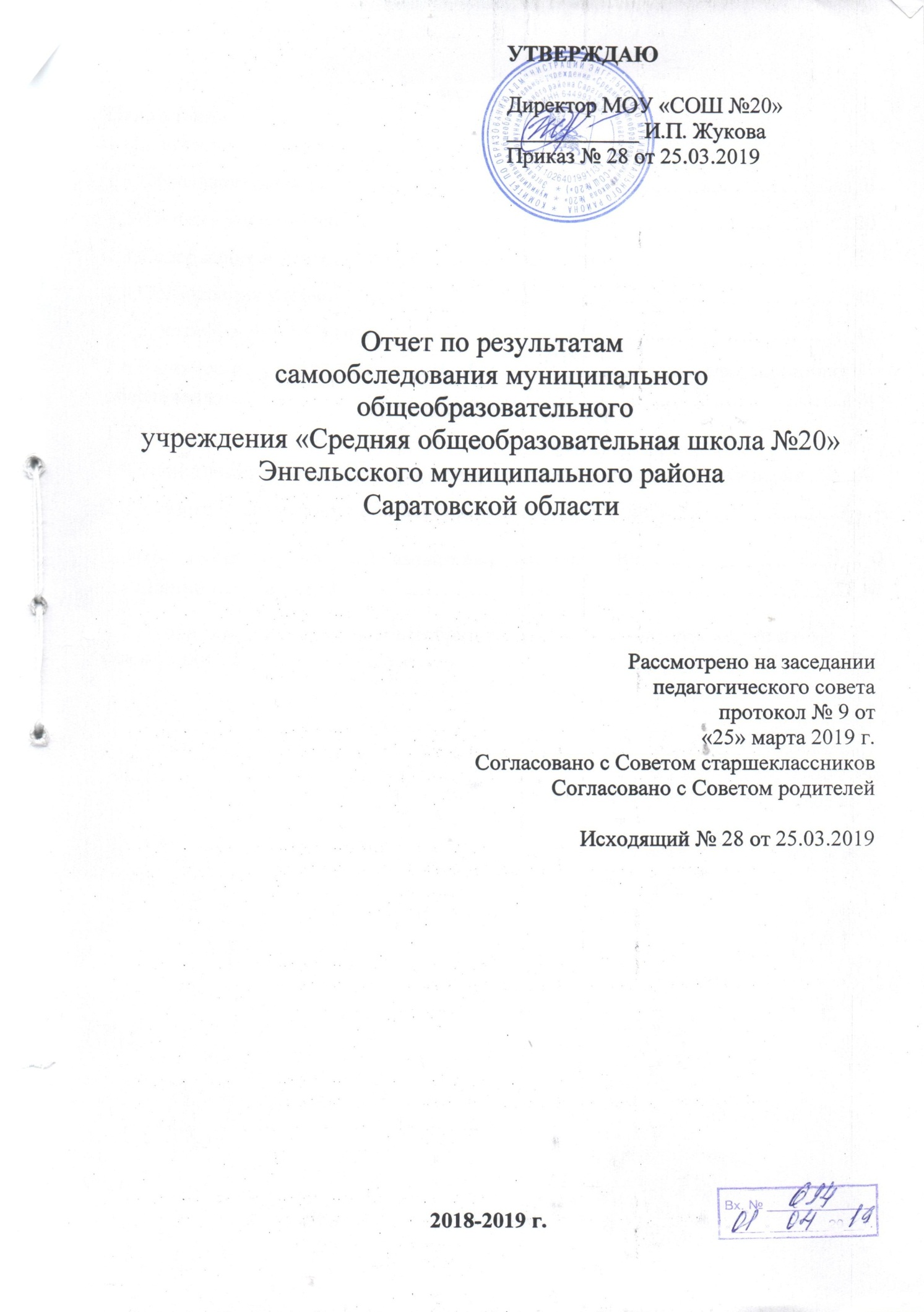 1. Аналитическая часть.1.1 Образовательная деятельность Обучение в начальной школе (1-4 классы)  и основной школе ( 5-8классы) производится по федеральным государственным образовательным стандартам (ФГОС).Учебная работа школы (9-11 классы) организована по учебному плану, составленному на основе базисного учебного плана общеобразовательных учреждений 2004 г. Часы школьного компонента используются для достижения обязательного уровня общеобразовательной подготовки учеников по отдельным предметам и для индивидуальных занятий со слабоуспевающими и сильными обучающимися.При составлении учебного плана на 2018-2019 учебный год соблюдена  преемственность между уровнями обучения и классами, сбалансированность между предметными циклами, отдельными предметами. Уровень недельной учебной нагрузки на ученика не превышал предельно допустимого. Образовательная программа школы и учебный  план предусматривают выполнение государственной функции школы – обеспечение базового начального общего, основного общего, среднего  общего образования, развития ребенка в процессе обучения.В 2018-2019  учебном году педагогическим коллективом школы выделены и обоснованы приоритетные направления работы школы, к которым относятся:Системно-индивидуальный подход к развитию обучающихся:развитие нравственных качеств; формирование духовных потребностей; развитие мотивационно-познавательной деятельности учащихся.Системно-психологический и личностно-ориентированный подход к построению взаимодействия между учителями и учащимися, между учителем и родителями.Последовательное утверждение на практике основного принципа педагогики сотрудничества: «Личность воспитывается личностью» на основе повышения культуры самореализации человеком своих способностей и потребностей.     	Тема работы школы:  «Обучение с помощью современных образовательных технологий и активных форм как средств повышения качества образования». Школа в своей работе реализует следующую цель: эффективно содействовать актуализации, развитию и проявлению ребенком своих личностных качеств, формированию его индивидуальности, способности к нравственной и творческой реализации своих возможностей.    	 Для достижения поставленной цели необходимо выполнить задачи:Продолжать освоение современных образовательных технологий: метода проектов, творческой самореализации личности, информационно-коммуникационной, дистанционного обучения обучающихся;Использовать личностно-ориентированный подход в обучении;Внедрить в практику школы непрерывное повышение квалификации учителей в области новых информационных технологий;Развивать творческое мышление обучающихся, совершенствовать их практические умения и навыки;Работать над повышением качества знаний;Осуществлять гражданско-патриотический подход в деле воспитания подрастающего поколения;Экспериментально подтвердить педагогические условия формирования        духовно-нравственных качеств личности  школьника.            Для решения  задач в образовательном учреждении были созданы следующие условия:составлен учебный план, позволяющий заложить фундамент знаний по основным дисциплинам, обеспечить уровень, соответствующий государственному стандарту образования; велась методическая работа, цель которой, создать условия для профессионального роста учителей.Задачи методической работы:продолжить работу над темой МОУ «СОШ № 20» «Обучение с помощью современных образовательных технологий и активных форм как средств повышения качества образования»; совершенствовать профессиональное мастерство педагогов через различные формы методической работы; обобщить передовой опыт творчески работающих учителей.Для успешной реализации образовательной программы в школе функционировали школьные методические объединения учителей:ШМО начальной школыШМО учителей русского языка и литературыШМО учителей математики ШМО учителей естественнонаучного циклаШМО учителей политехнического циклаШМО учителей иностранного языкаШМО классных руководителей;проводилась работа по обеспечению сохранности здоровья и здорового образа жизни; созданы условия для повышения профессиональной подготовки учителей. Обучение в общеобразовательном учреждении ведется:- 1-8 классы – в соответствии с ФГОС- 9-11 классы – в соответствии с Базисным учебным планом 2004 г.В проведении стартовой диагностики в 2018-2019 учебном году  приняли участие 100% первоклассников. Общее количество обучающихся в параллели 1 классов в 2018-2019 учебном году  - 72 чел.Обследовано на УШГ (уровень школьной готовности) и УУД (универсальные учебные действия)  - 72Представленные данные показывают, что 18% первоклассников имеют высокий уровень готовности к школьному обучению, 70 % первоклассников имеют средний уровень,  12 % первоклассников имеют низкий уровень.Мониторинг уровня сформированности УУД в % во 2-4 классах МОУ «СОШ №20»Общее количество обучающихся во   2-х классах в 2018-2019 учебном году  -80Обследовано на УУД -80Общее количество обучающихся в параллели 3-х классов -80Обследовано на УУД - 80Общее количество обучающихся в параллели 4-х классов -78Обследовано на УУД – 78Мониторинг уровня сформированности УУД в % во 2-4 классах МОУ «СОШ №20» 2018-2019 уч.г.В – высокийС – среднийН – низкий      Представленные данные показывают, что среди обучающихся 2-4-х классов 31%  детей имеют высокий уровень сформированности УУД, в тоже время достаточно много детей 59% имеют средний уровень,  10% детей имеют низкий показатель сформированности УУД, данные обучающиеся требуют повышенного внимания педагога и психолога.На уроках и во внеурочной деятельности проводилась работа по формированию положительного отношения к школе. 	 Обучающиеся приобрели навык выделять   ориентиры действия в новом учебном материале в сотрудничестве с учителем и планировать свои действия в соответствии с поставленной задачей. Каждый обучающийся приобрел навык оценивать правильность выполнения своих действий и адекватно принимать оценку учителей, товарищей, родителей и других людей.Результаты проектной деятельности (призовые места) подтверждают способность к поиску необходимой информации  с использованием учебной литературы, энциклопедий, справочников (включая электронные, цифровые), записывать, фиксировать информацию об окружающем мире с помощью инструментов ИКТ, осознанно и произвольно строить сообщения в устной и письменной форме.  Сравнительный анализ УУД с первого по четвёртый класс свидетельствует о том,  что повышается уровень обучающихся по ФГОС. У обучающихся формируются личностные, регулятивные, познавательные, коммуникативные УУД.Личностные УУД включают в себя:-положительное отношение к школе;-интерес к новому учебному материалу;-ориентация на самооценку и самоконтроль;-основы гражданской идентичности. «Я» горжусь своей родиной;-основные моральные нормы и ориентация на их выполнение;- развитие этичных чувств.Регулятивные УУД включают в себя:-принятие и сохранение учебной задачи;-ориентирование в новом материале и сотрудничество с учителем;-планирование своих действий;-осуществление итогового и пошагового контроля;-самостоятельное оценивание правильности выполнения действий и внесения коррекций.Познавательные УУД включают в себя:-расширенный поиск информации в библиотеке и Интернете;-фиксирование и запись информации с помощью ИКТ; -выбор алгоритма для решения задач;-синтез, сравнение, сериация и классификация для логических операций;Произвольное и осознанное владение общими приемами решения задач.Коммуникативные УУД включают в себя:-использование речевых средств для решения задач;-учитывание различных мнений и стремление координации различных позиций в сотрудничестве;-формирование собственного мнения и позиции;-умение договариваться и приходить к общему решению в ситуации столкновения интересов;-умение задавать вопросы.В 1-8 классах формирование  УУД  проходило  через  организацию  внеурочной  деятельности. Внеурочная деятельность организована по пяти направлениям: Общекультурное, социальное, спортивно-оздоровительное, общеинтеллектуальное, духовно-нравственное.Результатом работы  этих направлений внеурочной деятельности стала 100 % занятость учеников 1-8 классов. В результате данных занятий сформированность УУД имеет положительную динамику.Общекультурное направление организовано через вокалдьную студию «Веселые нотки» в 1-4-х. Результатом работы стало выступление воспитанников на праздниках как в классе, так в школе «День учителя». Выступление детей на РМО учителей начальных классов.  Дети выступают в Энгельссом доме-интернате для престарелых и инвалидов. Занятия «Ритмикой» позволет детям активнее участвовать в различных флэш-мобах. Дети стали более увереннее чувствовать себя при выступлении перед аудиторией, на уроках физкультуры, показывают высокие результаты на соревнованиях различного уровня. В результате данных занятий сформированность УУД имеет положительную динамику.Для обеспечения максимального развития  индивидуальных особенностей и потребностей обучающихся   существует сетевое взаимодействие образовательного учреждения с ДШИ №1, ДК «Искра», краеведческим музеем, музеем Л. Кассиля, ЦРТДЮ, театром оперетты,  ГУ МЧС по Саратовской области (ПЧ-27), спортивное общество «Урожай», СЮТур.Мониторинг качества образования в начальной школе в 2014-2015, 2015-2016, 2016-2017, 2017-2018 учебном годуТаким образом, в 2017-2018 учебном году качество знаний по предметам  соответствует уровню прошлого года.  Мониторинг успеваемости и качества знаний учащихся 2-4 классов за 2017-2018 учебный годПо результатам мониторинга видно, что качество знаний растёт на 2,5 %, в связи с тем, что многие учащиеся получили годовые оценки выше триместровых. 9% обучающихся начальной школы имеют по одной тройке по итогам успеваемости. С этими учениками необходимо проводить работу по улучшению успеваемости. Успеваемость и качество знаний учащихся 2-4 классов за 2018-2019 учебный год Целями реализации основной образовательной программы основного общего образования являются: -достижение выпускниками планируемых результатов: знаний, умений, навыков, компетенций и компетентностей, определяемых личностными, семейными, общественными, государственными потребностями и возможностями обучающегося среднего школьного возраста, индивидуальными особенностями его развития и состояния здоровья;  -становление и развитие личности обучающегося в ее самобытности,     уникальности, неповторимости.Достижение поставленных целей при разработке и реализации образовательной организацией основной образовательной программы основного общего образования предусматривает решение следующих основных задач: -обеспечение соответствия основной образовательной программы требованиям Федерального государственного образовательного стандарта основного общего образования (ФГОС ООО);-обеспечение преемственности начального общего, основного общего, среднего общего образования;-обеспечение доступности получения качественного основного общего образования, достижение планируемых результатов освоения основной образовательной программы основного общего образования всеми обучающимися, в том числе детьми-инвалидами и детьми с ОВЗ;-установление требований к воспитанию и социализации обучающихся как части образовательной программы и соответствующему усилению воспитательного потенциала школы, обеспечению индивидуализированного психолого-педагогического сопровождения каждого обучающегося, формированию образовательного базиса, основанного не только на знаниях, но и на соответствующем культурном уровне развития личности, созданию необходимых условий для ее самореализации;-обеспечение эффективного сочетания урочных и внеурочных форм организации учебных занятий, взаимодействия всех участников образовательных отношений;-взаимодействие образовательной организации при реализации основной образовательной программы с социальными партнерами;-выявление и развитие способностей обучающихся, в том числе детей, проявивших выдающиеся способности, детей с ОВЗ и инвалидов, их интересов через систему клубов, секций, студий и кружков, общественно полезную деятельность, в том числе с использованием возможностей образовательных организаций дополнительного образования;-организацию интеллектуальных и творческих соревнований, научно-технического творчества, проектной и учебно-исследовательской деятельности;-участие обучающихся, их родителей (законных представителей), педагогических работников и общественности в проектировании и развитии внутришкольной социальной среды, школьного уклада;-включение обучающихся в процессы познания и преобразования внешкольной социальной среды (населенного пункта, района, города) для приобретения опыта реального управления и действия;-социальное и учебно-исследовательское проектирование, профессиональная ориентация обучающихся при поддержке педагогов, психологов, социальных педагогов, сотрудничество с базовыми предприятиями, учреждениями профессионального образования, центрами профессиональной работы;-сохранение и укрепление физического, психологического и социального здоровья обучающихся, обеспечение их безопасности. Школа в 2018-2019 учебном году работает в следующем режиме:1 смена (5, 8 классы) с 8.00.-13.40.Учебные недели в году: 5 и 8 класс – 35 учебные недели.2 смена (6, 7 классы) с 13.45.-19.05.Учебные недели в году: 6 и 7 класс – 35 учебные недели.Продолжительность перемен: продолжительность перемен между уроками составляет не менее 10 минут, после 2 и 3 уроков две перемены по 20 минут каждая. Продолжительность уроков в основной  в основной школе – 45 мин.Обязательная учебная недельная нагрузка обучающихся соответствует нормам, определённым СанПиНом 2.4.2.2128-10 и составляет:           5 классы                32 часа.            6 классы                33 часа.              7 классы                35 часов.               8 классы               36 часов.  Промежуточная аттестация.Промежуточная аттестация по итогам триместра и итогам года включает в себя:-диктант или контрольная работа по русскому языку в 7-х классах;-контрольная  работа по математике в 7-х классах;-защита  индивидуального творческого проекта  (направление внеурочной деятельности по выбору ученика) в 7-х классах.- контрольная работа по географии в 7-х классах.Промежуточная аттестация.Промежуточная аттестация по итогам триместра и итогам года включает в себя:-диктант или контрольная работа по русскому языку в 8-х классах;-контрольная  работа по математике в 8-х классах;-защита  индивидуального творческого проекта  (направление внеурочной деятельности по выбору ученика) в 8-х классах;- контрольная работа по физике в 8-х классах;- итоговое собеседование по русскому языку в 8-х  классах.1) Целями образовательной программы основного общего образования  являются: достижение выпускниками планируемых результатов: знаний, умений, навыков, компетенций и компетентностей, определяемых личностными, семейными, общественными, государственными потребностями и возможностями обучающегося среднего школьного возраста, индивидуальными особенностями его развития и состояния здоровья; становление и развитие личности обучающегося в ее самобытности, уникальности, неповторимости.2) Учебный план состоит из двух частей: обязательной части и части, формируемой участниками образовательных отношений.5 классыОбязательная часть  учебного плана  при 6-ти дневной учебной нагрузке составляет 27 часов и определяет состав учебных предметов обязательных предметных областей. Часть примерного учебного плана, формируемая на школьном уровне, состоит из 5-ти недельных часов:1.Проектная деятельность по русскому языку- 0,5 часа2. Основы религиозной культуры и светской этике-0,5 часа3. Учебный курс «Дополнительные вопросы математики»4. Обществознание5. Информатика6. Основы безопасности жизнедеятельности3) Производится деление на подгруппы при организации занятий по иностранному языку, информатике и технологии в 5а, 5б классах.6 классыОбязательная часть  учебного плана  при 6-ти дневной учебной нагрузке составляет 29 часов и определяет состав учебных предметов обязательных предметных областей. Часть примерного учебного плана, формируемая на школьном уровне, состоит из 4 недельных часов:1. Проектная деятельность по русскому языку- 1 час2. Учебный курс «Дополнительные вопросы математики»-1час3. Информатика-14. Основы безопасности жизнедеятельности-13) Производится деление на подгруппы при организации занятий по иностранному языку, информатике и технологии в 6а, 6б классах. 7 классыОбязательная часть  учебного плана  при 6-ти дневной учебной нагрузке составляет 30 часов и определяет состав учебных предметов обязательных предметных областей. Часть примерного учебного плана, формируемая на школьном уровне, состоит из 5 недельных часов:1. Проектная деятельность по русскому языку- 1 час2. Учебный курс «Дополнительные вопросы математики»-1час3. Краеведение – 1 час4. Биология – 1 час5. Основы безопасности жизнедеятельности-1час3) Производится деление на подгруппы при организации занятий по иностранному языку, информатике и технологии в 6а, 6б классах.8 классыОбязательная часть  учебного плана  при 6-ти дневной учебной нагрузке составляет 32 часа и определяет состав учебных предметов обязательных предметных областей. Часть примерного учебного плана, формируемая на школьном уровне, состоит из 4 недельных часов:1. Проектная деятельность по русскому языку- 1 час2. Учебный курс «Дополнительные вопросы математики»-1час3. Краеведение – 1 час4. Учебный курс «Познавательное чтение на английском языке – 1 час3) Производится деление на подгруппы при организации занятий по иностранному языку, информатике и технологии в 8а, 8б классах9 классы обучались  в соответствии с Базисным учебным планом 2004 г.Содержание учебного плана:Цель образовательной программы основного общего образования: воспитание физически и психически здоровой личности, целеустремлённой, ответственной, обогащенной  общечеловеческими ценностями, способной ориентироваться в информационном пространстве.В 9–х классах  осуществляется предпрофильная подготовка обучающихся.При организации занятий по иностранному языку, информатике и технологии производится деление класса на 2 подгруппы в следующих классах –9а.В 9 классах  отводится 3 часа регионального компонента: краеведение –  1 час,  ОБЖ –  1 час, ОЗОЖ– 1 час.Часы компонента образовательного учреждения использованы следующим образом:в 9-х классах  на предпрофильную подготовку  отводится 3 часа в неделю: 1 четверть ориентационные элективные курсы (1ч.), курсы психолого-педагогического сопровождения (1ч.),информационная работа (1 ч.) 2-4 четверть - предметные элективные курсы (3ч.)Перечень предметных элективных курсов.Внеучебная деятельность на уровне основного общего образования в 5-9 классах реализуется по следующим направлениям: Спортивно-оздоровительное: спортивные секции – «Волейбол», «Баскетбол», «Тхэквондо»;Общественно-полезная деятельность: кружки - «Мастерицы», «Цветовод»;Гражданско-патриотическое: клуб «Патриот», кружки - «Юный пожарный»,  «Меткий стрелок», «ЮИД», «Радио», «Юный спасатель»;Художественно-эстетическое: театральная студия «Карусель»,  танцевальный «Акварель», музыкальная гостиная  «Вдохновение».Мониторинг успеваемости и качества знаний учащихся 5- 9 классов за 2017-2018 учебный годПо результатам мониторинга видно, что качество знаний за год стало выше на 6,32%, в связи с тем, что многие учащиеся получили годовые оценки выше триместровых. 6% обучающихся основной школы имеют по одной тройке по итогам успеваемости. С этими учениками необходимо проводить работу по улучшению успеваемости. Успеваемость и качество знаний учащихся 5-9классов за 2018-2019 учебный год10-11 классы обучались  в соответствии с Базисным учебным планом 2004 г.Содержание учебного плана:Цель образовательной программы среднего общего образования: целенаправленное формирование личности в целях подготовки её к участию в общественной и культурной жизни общества, способной осуществить профессиональный выбор.Содержание образования на III ступени - организуется профильное обучение. В школе сформирован  один десятый класс, который делится на подгруппы по следующим направлениям: социально-экономическое,  информационно-технологическое и один одиннадцатый класс, который делится на подгруппы по следующим направлениям: социально-экономическое,  информационно-технологическое, химико–биологическое.Производится деление на подгруппы при организации занятий по иностранному языку, информатике в следующих классах –11а.Учебным планом ОУ предусмотрено следующее распределение часов регионального компонента:в 10 классе –  2 часа: математика (1 час) для усиления учебного предмета федерального компонента государственного образовательного стандарта, русский язык (1 час) для усиления учебного предмета федерального компонента государственного образовательного стандарта; в 11 классе – 2 часа: математика (1 час) для усиления учебного предмета федерального компонента государственного образовательного стандарта, русский язык (1 час) для усиления учебного предмета федерального компонента государственного образовательного стандарта; Часы компонента образовательного учреждения использованы следующим образом:в 10 классе  - 4,5 часа в социально-экономическом профиле (по 1 часу на каждый предмет, кроме «Правоведения» по 0,5 часа) отводится на элективные предметы: Элективный предмет по русскому языку «Деловая речь. Деловое письмо», элективный предмет по математике «Методы решения уравнений», элективный предмет по биологии «Почему мы не похожи друг на друга», элективный предмет по физике «Физика в примерах и задачах», элективный учебный предмет по праву «Правоведение»5 часов в информационно-технологическом профиле (по одному часу на каждый предмет) отводится на элективные предметы: Элективный предмет по русскому языку «Деловая речь. Деловое письмо», элективный предмет по математике «Методы решения уравнений», элективный предмет по биологии «Почему мы не похожи друг на друга», элективный предмет по физике «Физика в примерах и задачах», элективный учебный предмет по химии «Мир органических веществ»В 11 классе  - 4 часа в социально-экономическом профиле (по 1 часу на каждый предмет) отводится на элективные предметы: Элективный предмет по русскому языку «Деловая речь. Деловое письмо», элективный предмет по математике «Уравнения содержащие знак модуля», элективный предмет по биологии «Цитология. Размножение. Генная инженерия»,  элективный предмет по физике «Решение задач. Подготовка к ЕГЭ по физике». 4 часа в информационно-технологическом профиле (по одному часу на каждый предмет) отводится на элективные предметы: Элективный предмет по русскому языку «Деловая речь. Деловое письмо», элективный предмет по биологии «Цитология. Размножение. Генная инженерия», элективный предмет по физике «Решение задач. Подготовка к ЕГЭ по физике», элективный учебный предмет по химии «Применение математических методов и физических законов при решении расчётных задач по химии». Данные учебные курсы проводятся по запросам родителей для усиления подготовки учащихся к ЕГЭ.3 часа в химико-биологическом профиле ( по одному часу на каждый предмет) отводится на элективные предметы:Элективный предмет по русскому языку «Деловая речь. Деловое письмо», элективный предмет по физике «Решение задач. Подготовка к ЕГЭ по физике», элективный учебный предмет по химии «Применение математических методов и физических законов при решении расчётных задач по химии». Данные учебные курсы проводятся по запросам родителей для усиления подготовки учащихся к ЕГЭ.Внеучебная деятельность в 10-11 классах реализуется по следующим направлениям:Спортивно-оздоровительное: секции – «Волейбол», «Баскетбол», «Специальная медицинская группа для детей с ослабленным здоровьем»Гражданско-патриотическое:  клуб «ПатриотХудожественно-эстетическое:  театральная студия  «Карусель», музыкальная гостиная «Вдохновение».Мониторинг успеваемости и качества знаний учащихся 10-11 классов за 2017-2018 учебный годПо результатам мониторинга видно, что качество знаний за  год выросло на 7,41%.Успеваемость и качество знаний учащихся 10-11 классов за 2018-2019 учебный годМониторинг успеваемости и качества знаний с 5-11 классы за 2017 – 2018 учебный год.В среднем по школе 77%, что соответствует 2016-2017 учебному году. Мониторинг успеваемости и качества знаний с 5-11 классы за 2018 – 2019 учебный год.1.2 Система управления ОУ.Организационная структура управления     Организация управленческой деятельности в школе осуществляется на основе демократизации процессов управления, сочетания управления и самоуправления, исходя из задач, поставленных перед администрацией и коллективом школы. Организационная структура управляющей системы школы состоит из четырех уровней управления.Первый  уровень: 
Директор как главное административное лицо, осуществляющее непосредственное руководство школой и несущее персональную ответственность за все, что делается в школе всеми субъектами управления. На этом же уровне находятся коллегиальные и общественные органы управления: Наблюдательный совет - коллегиальный орган управления муниципального общеобразовательного учреждения МОУ «СОШ № 20» и представителей общественности, осуществляющий общее руководство школой. Занимается определением основных направлений развития общеобразовательного учреждения. Наблюдательный совет содействует в реализации и защите прав и законных интересов участников образовательного процесса. Совет способствует созданию оптимальных условий для осуществления учебно-воспитательного процесса. Педагогический совет – высший орган педагогического самоуправления, членами которого являются все педагогические работники школы, а председателем – директор. На своих заседаниях педсовет рассматривает сложные педагогические и методические вопросы, проблемы организации учебно-воспитательного процесса, определяет порядок промежуточной и итоговой аттестации учащихся;Общее собрание трудового коллектива – высший орган трудового коллектива, на котором обсуждается и принимается Устав школы, обсуждаются и принимаются «Правила внутреннего распорядка», принимается решение о необходимости заключения коллективного договора его последующее утверждение и т.п. Совет старшеклассников – высший орган ученического самоуправления. Исполнительным органом ученического самоуправления является Ученический Совет, который оказывает содействие администрации школы, педагогическому коллективу по включению каждого обучающегося в реализацию поставленной цели и подготовке их к преодолению жизненных трудностей, являясь инициатором коллективно творческих дел.Совет родителей - орган родительского самоуправления в школе, представляющий интересы семей обучающихся, состоит из равного числа избираемых представителей родительской общественности классных коллективов. Профсоюзный комитет и др.Второй уровень: заместители директора школы по УВР, воспитательной работе, АХЧ, педагоги-организаторы внеклассной работы, социальный педагог, организатор ОБЖ и органы, входящие в сферу влияния каждого из членов организации: психолого-педагогическая служба, методическое объединение,  совет по профилактике правонарушений. Через этих членов школьной администрации директор осуществляет опосредованное руководство школьной системой. Третий уровень:классные руководители, воспитатели педагоги дополнительного образования, руководители школьных методических объединений и творческих групп, которые, с одной стороны, выполняют организационно-управленческие функции, взаимодействие с органами общественного управления и самоуправления, а также с родителями, а с другой стороны, осуществляют контроль и самоконтроль изменений в учебно-воспитательном процессе и формируют, и развивают деловые качества учащихся. Руководство на этом уровне часто совпадает с лидерством, влияние которого шире по значению и богаче по содержанию, чем обычное управленческое влияние.Четвертый уровень: учащиеся, органы ученического самоуправления в классах, члены кружков. Участие учащихся в управляющей системе школы и класса обеспечивает формирование и развитие организаторских способностей и деловых качеств личности.   Функциональные обязанности каждого члена администрации четко определены, что помогает им проявлять самостоятельность при принятии управленческих решений, повышает ответственность за свою деятельность. 
 Есть все основания утверждать, что в школе сложилась управленческая команда с довольно высоким уровнем профессионализма, владеющая вариативными технологиями управленческой деятельности, эффективно сотрудничающая с учащимися, родителями, работниками школы и общественностью, которые привлекаются к управлению школой в рамках различных структур, обеспечивающих режим функционирования и развития школы. 
  СТРУКТУРА УПРАВЛЕНИЯ МОУ «СОШ № 20»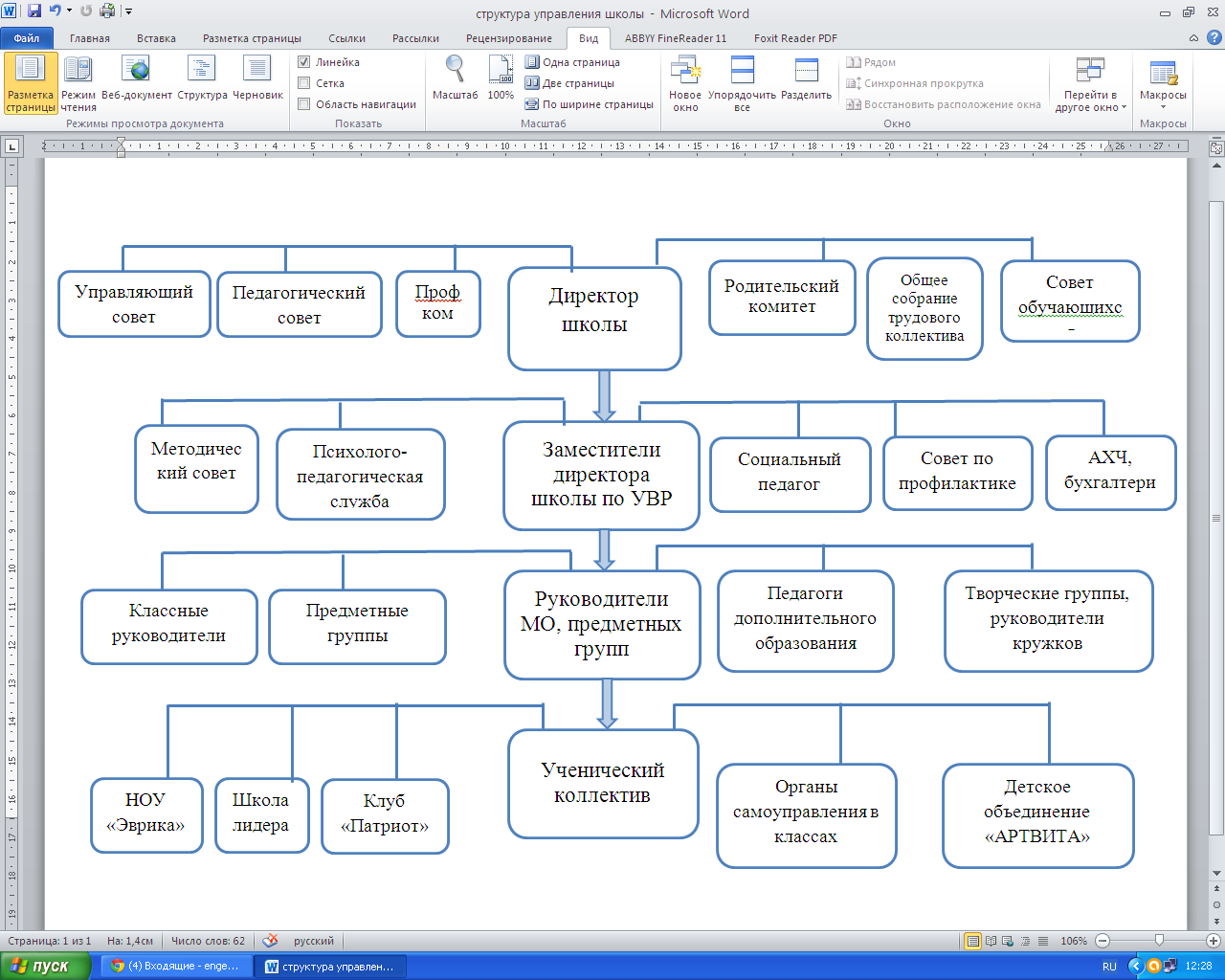 1.3 Содержание и качество подготовки обучающихсяШкола обладает достаточно высокопрофессиональными педагогами, имеет оснащенные школьные кабинеты для организации и проведения учебного процесса. Анализ итогов учебного года свидетельствует, что учебные программы по предметам выполнены. Качество преподавания учебных предметов, дисциплин у подавляющего большинства педагогов находятся на высоком уровне. Подтверждением этому могут служить данные в течение учебного года открытые уроки учителей, а так же результаты итоговой аттестации.           Абсолютная успеваемость за 1 триместр 2018 – 2019 учебный год составила 98,19%. Качественная успеваемость составила 39,31 %. Успеваемость в начальной школе составила – 99,58%.На «4»-«5» окончили 1 триместр 139 человека – 58,40% (во 2-4 классах). Отличников   20 человек-8,4%В 5-9 классах  успеваемость 96,92%. На «4»-«5» окончили 92 человек – 28,31%. Отличников   5 человек  – 1,5%.В 10-11 классах успеваемость 100%.На «4»-«5» окончили 8 человека – 17,78%. Итого качество по школе составляет – 39,31%Качество знаний в 2017-2018 году повысилось  на 2,09%. Наблюдается положительная динамика в численности обучающихся. Один обучающейся 9 класса был оставлен на повторный год обучения, так как не освоил программу основного общего образования. Один обучающийся 8 класса оставлен на повторный год обучения, так как не освоил программу 8 класса из–за пропусков уроков без уважительной причины. Необходимо продолжить работу по повышению уровня качества обучения, а значит   повышать мотивацию к обучению у обучающихся, совершенствуя методику проведения уроков и используя современные педагогические технологии.Мониторинг успеваемости и качества знаний с 2013 по 2018 год со 2-11 классыИз мониторинга за 5 последних года видно, что в среднем по школе процент качества знаний вырос на 4,6%. Качество знаний по предметам в 2017-2018 учебном году повысилось на 2,6% . Прослеживается понижение качества знаний по математике на 3%. Прослеживается положительная динамика по всем остальным предметам.Мониторинг успеваемости и качества знаний 2018 год 1 триместр со 2-11 классыИтоги аттестации 4, 9, 11 классов. Итоги мониторинга учащихся 4-х классов за 2013-2014 год:Всего участвовали в мониторинге 4-х классов в 2011-2012 году  46 учеников, подтвердили свою годовую оценку по всем предметам 76%, качество знаний составило в среднем 83%. Всего участвовали в мониторинге 4-х классов в 2012-2013 году  38 учеников, подтвердили свою годовую оценку по всем предметам 81%, качество знаний составило в среднем 84%.Всего участвовали в мониторинге 4-х классов в 2013-2014 году  42 ученика, подтвердили свою годовую оценку по всем предметам 61%, качество знаний составило в среднем 68%.      В соответствии с приказом министерства образования Саратовской области № 1024 от 06.04.2015 «Об участии в проведении исследования качества начального образования в рамках программы Национальных исследований качества образования в Российской Федерации» учащиеся 4-х классов МБОУ «СОШ№20» участвовали в НИКО. Исследование проводилось по предмету «Русский язык»Итоги мониторинга (НИКО) учащихся 4-х классов за 2014-2015 год:В школе 69 учащихся 4-х классов, работу выполняли 66 учащихся. Отсутствовали 3 учащихся по болезни. Подтвердили свою годовую оценку по русскому языку  61%, качество знаний по русскому языку составило  67%.      В соответствии с приказом Министерства образования Саратовской области от 06.04.2015г. №1025 « О проведении мониторинга качества начального образования в образовательных организациях Саратовской области в 2014-2015 учебном году» и на основании приказа по образованию и молодёжной политике от 08.04.2015 года №567-од  24.04.2015 года проводилась комплексная работа для обучающихся 4-х классов школы.Итоги мониторинга (комплексной работы) учащихся 4-х классов за 2014-2015 год:В школе 69 учащихся 4-х классов, работу выполняли 66 учащихся. Отсутствовали 3 учащихся по болезни. Качество знаний по комплексной работе 67%.Итоги ВПР учащихся 4-х классов за 2015-2016 год:Всего участвовали в мониторинге 4-х классов в 2012-2013 году  38 учеников, подтвердили свою годовую оценку по всем предметам 81%, качество знаний составило в среднем 84%.Всего участвовали в мониторинге 4-х классов в 2013-2014 году  42 ученика, подтвердили свою годовую оценку по всем предметам 61%, качество знаний составило в среднем 68%.Всего участвовали в ВПР 4-х  классов в2015-2016 учебном году 65 обучающихся из 3-х классов, подтвердили свою годовую оценку 54%, качество знаний составило в среднем 75%.Итоги ВПР учащихся 2-х классов по русскому языку 2017годВо 2-х классов 77 учащихся. Писали 69 учащихся, 8 учащихся не писали по болезни. В среднем качество знаний составило 74,7%.Итоги ВПР учащихся 2-х классов по русскому языку 2018 годВо 2-х классов 78 учащихся. Писали 70 учащихся, 8 учащихся не писали по болезни. В среднем качество знаний составило 83%.Итоги ВПР учащихся 4-х классов за 2016-2017 год:Всего участвовали в ВПР 4-х  классов в 2016-2017 учебном году 65 обучающихся из 3-х классов, подтвердили свою годовую оценку 79,9%, качество знаний составило в среднем 55%.В 2017 году проводилась ВПР в 5 классах по русскому языку и математике. По русскому языку 63 обучающихся. Результаты ВПР:«5»- 15,87%«4» - 30,16%«3» - 41,27%«2» -12,7%ВПР по математике приняли участие 63 обучающихся. «5» - 33,33 % «4» - 41,27 %«3» - 20,63 %«2» - 4,76 %В 2017 году проводилась ВПР в 11 классах по физике. Приняли участие 8 обучающихся. На оценку «5» написали 12, 5 %, на «4» - 87,5%, на «3» и «2» - 0%.  ВПР по химии приняли участие 2 обучающихся 11 класса. Выполнили работу на «5» - 100%. По биологии ВПР писали 6 человек. На оценку «5» - 0%, на «4» - 33,3%, на «3» - 50% и оценку «2» получили 16,7% участников.Итоги ВПР учащихся 4-х классов за 2017-2018 год:Всего участвовали в ВПР 4-х  классов в 2017-2018 учебном году 59 обучающихся из 3-х классов, подтвердили свою годовую оценку 54,68%, качество знаний составило в среднем 79%.В 2018 году проводилась ВПР в 5 классах по русскому языку, математике, биологии и истории. Всего участвовали в ВПР 5-х  классов в 2017-2018 учебном году 63 обучающихся из 3-х классов, подтвердили свою годовую оценку 44%, качество знаний составило в среднем 39%.В 2018 году проводилась ВПР в 6 классах по географии:Всего участвовали в ВПР 6-х  классов в 2017-2018 учебном году 62 обучающихся из 3-х классов, подтвердили свою годовую оценку 56%, качество знаний составило в среднем 48%.В 2018 году проводилась ВПР в 11 классах по физике. Приняли участие 13 обучающихся. На оценку «5» написали 8 %, на «4» - 46%, на «3» - 46%.  Подтвердили оценку 61,54%.Данные итоговой аттестации обучающихся 9-х  и 11-х классов МБОУ «СОШ №20»Всего в школе обучалось 54 обучающихся в  9-х классах и 26 человека в 11-м классе. В 9-м классе освоили основную образовательную программу 53 человек, один обучающийся 9 класса был оставлен на повторный год обучения. Все выпускники 11-го класса были допущены к экзаменам.Анализ итогов ГИА позволил выявить следующее:в 2017 – 2018 г.  двое обучающихся из  9-х классов   получил аттестат особого образца; в 2017-2018 году, 4 обучающихся 11 класса награждены медалью РФ «За особые успехи в учении».СООТВЕТСТВИЕ ОЦЕНОК ИТОГОВОЙ АТТЕСТАЦИИГОДОВЫМ ОЦЕНКАМ в 9 классах 2013-2014 учебного года.СООТВЕТСТВИЕ РЕЗУЛЬТАТОВ ИТОГОВОЙ АТТЕСТАЦИИГОДОВЫМ ОТМЕТКАМ в 9-х классах 2014-2015 учебного года.СООТВЕТСТВИЕ РЕЗУЛЬТАТОВ ИТОГОВОЙ АТТЕСТАЦИИГОДОВЫМ ОТМЕТКАМ в 9-х классах 2015-2016 учебного года. В 2014-2015 учебном году средний процент соответствия по всем предметам составил 58%, процент понижения экзаменационной оценки в соответствии с годовой оценкой составил 29%, процент повышения экзаменационной оценки в соответствии с годовой оценкой составил 13%. Особое внимание следует обратить на предметы по выбору (физике и химии), так как соответствие результатов экзамена годовой отметке составляет 0%     В 2015-2016 учебном году средний процент соответствия по всем предметам составил 63%, процент понижения экзаменационной оценки в соответствии с годовой оценкой составил 30%, процент повышения экзаменационной оценки в соответствии с годовой оценкой составил 7%. Особое внимание следует обратить на обязательные предметы  (математика и русский язык), так как по математике 9 неудовлетворительных оценок, по русскому языку 3 неудовлетворительные оценки. Предметы по выбору (биология, география, обществознание), по биологии 3 неудовлетворительные оценки, по географии 2 неудовлетворительные оценки, по обществознанию 2 неудовлетворительные оценки.СООТВЕТСТВИЕ РЕЗУЛЬТАТОВ ИТОГОВОЙ АТТЕСТАЦИИГОДОВЫМ ОТМЕТКАМ в 9-х классах 2016-2017 учебного года.СООТВЕТСТВИЕ РЕЗУЛЬТАТОВ ИТОГОВОЙ АТТЕСТАЦИИГОДОВЫМ ОТМЕТКАМ в 9-х классах 2017-2018 учебного года.Результаты единого государственного экзамена 2013-2014 можно представить следующей таблицей: Результаты единого государственного экзамена в 2014-2015 учебном году. Результаты единого государственного экзамена в 2015-2016 учебном году.Результаты единого государственного экзамена в 2016-2017 учебном году.Результаты единого государственного экзамена в 2017-2018 учебном году.Сведения об участии в олимпиадах, научно-практических конференциях, смотрах, конкурсах, спортивных соревнованиях за 5 летВ 2018 году обучающиеся школы   стали  призерами  различных предметных районных олимпиад, участвовали и  побеждали в различных интеллектуальных конкурсах, конференциях и турнирах. Проводилось много соревнований с классами МЧС и соревнований по туризму. ДЮП школы заняла 1 место в конкурсе «Лучшая дружина юных пожарных» в Приволжском и Уральском регионах. Начата подготовка для участия во всероссийском очном конкурсе в г. Москва. Наблюдается положительная динамика по всем направлениям. Этому способствует  индивидуальная работа с одаренными детьми, осуществление дифференцированного подхода. Информация о работе МОУ «СОШ №20» по сопровождению одаренных детей.В МОУ «СОШ №20» в начале 2018-2019 учебного года определены и уже реализуются первичные мероприятия, направленные на выявление способностей у детей. На первых заседаниях школьных методических объединений педагогами изучаются диагностические методики. Между учителями-предметниками распределены темы для создания общего банка тестов диагностирования детей с 1 по 11 классы по определению интеллектуальных способностей. Продолжена работа по формированию  банка данных талантливых детей на текущий учебный год. Классными руководителями проведено анкетирование учеников с целью изучения круга интересов умственной деятельности, проведены индивидуальные беседы для выявления личностных потребностей хорошо успевающих детей. Заместителем директора по УВР проведен опрос учителей.Результаты опроса обработаны и обобщены:В школе создаются благоприятные условия для реализации творческого потенциала одаренных детей:Составлен и утвержден график  индивидуальных занятий и консультаций для учащихся целенаправленных на творческую самореализацию и самодостаточность.Учителями-предметниками на вводном уроке использован материал с  информацией о новейших достижениях науки в избранной ими области умственной деятельности.Для общения с детьми и организации внеучебной деятельности привлекаются творческие учителя, работники культуры, тренеры. Библиотекарем  организована помощь ученикам в подборе литературы.В рабочих программах учителей по предметам произошло увеличение времени для самостоятельной работы учащихся и создание стимулирующих условий при наличии оригинальности, рациональности творчества в результатах самостоятельной работы.Для развития творческих способностей в МОУ «СОШ №20» планируется:Привлекать большее количество учеников к проведению школьных олимпиад и конкурсов.Проводить школьные предметные олимпиады в два этапа: домашний и собственно школьный.Использовать в практике работы с одаренными детьми следующие приемы: творческие ответы, выполнение творческих заданий, выполнение проблемных поисковых работ, выступление в лекторских группах, приобщение к работе учителя, повышение сложности заданий, интеграция учебных и научно-исследовательских заданий.Для стимулирования дальнейшей творческой деятельности в МОУ «СОШ №20»:Созданы постоянные стенды, посвященные выпускникам-медалистам, победителям олимпиад, конкурсов, смотров.На линейках своевременно публично происходит объявление об успехах обучающихся.Отмечаются заслуги родителей в воспитании одаренных детей на родительских собраниях.Отличники по итогам года получают отдельные грамоты за высокие успехи в учебе.На сайте публикуются количественные показатели успешности учеников (олимпиады, поступление в Вузы, качество знаний).Вводятся дополнительные образовательные услуги по различным направлениям.Продолжается формирование банка технологий и программ для выявления работы с одаренными детьми.Предметные олимпиады 2018-2019:В школьном этапе олимпиады участвовали 127 человек, победителями школьного этапа являются 103 человек;В муниципальном этапе олимпиады участвовали 17 человек, победители и призеры 2–человека, что составляет 11,8% от участвующих в муниципальном этапе;В дистанционных олимпиадах принимали участие 62 человека, стали призерами или победителями – 51 человек, что соответствует 21,7%. В 2018-2019 учебном году в школе сформированы две профильные группы в 10 классе: группа информационно-технологического профиля, группа социально-экономического профиля. В 11 классе продолжается обучение в  профильных группах: группа информационно-технологического профиля, группа химико-биологического и группа социально-экономического профиля. Изучение профильных предметов осуществляется на высоком уровне учителями- предметниками первой и высшей квалификационной категории. Профильное обучение дает свои положительные результаты. 80% выпускников школы поступают в Вузы по выбранным ими профильным направлениям.В соответствии с программой развития МБОУ «СОШ №20» на 2014-2019 учебные годы в текущем году создается детский развивающий центр «Ступени». Центр призван организовать, структурировать и обобщить работу по указанным направлениям развития детей, охватить внеучебной деятельностью большее количество учеников школы, привлекать педагогов и руководителей кружков к работе с творческими детьми.Структура Детского развивающего центра «Ступени»:Целью руководителей отделов является организация отдельных кружков, секций объединений, клубов и др., а также методическое сопровождение деятельности направления и организация взаимодействия  руководителей кружков, педагогов дополнительного образования, учителей-предметников и классных руководителей для формирования личностных качеств обучающихся. 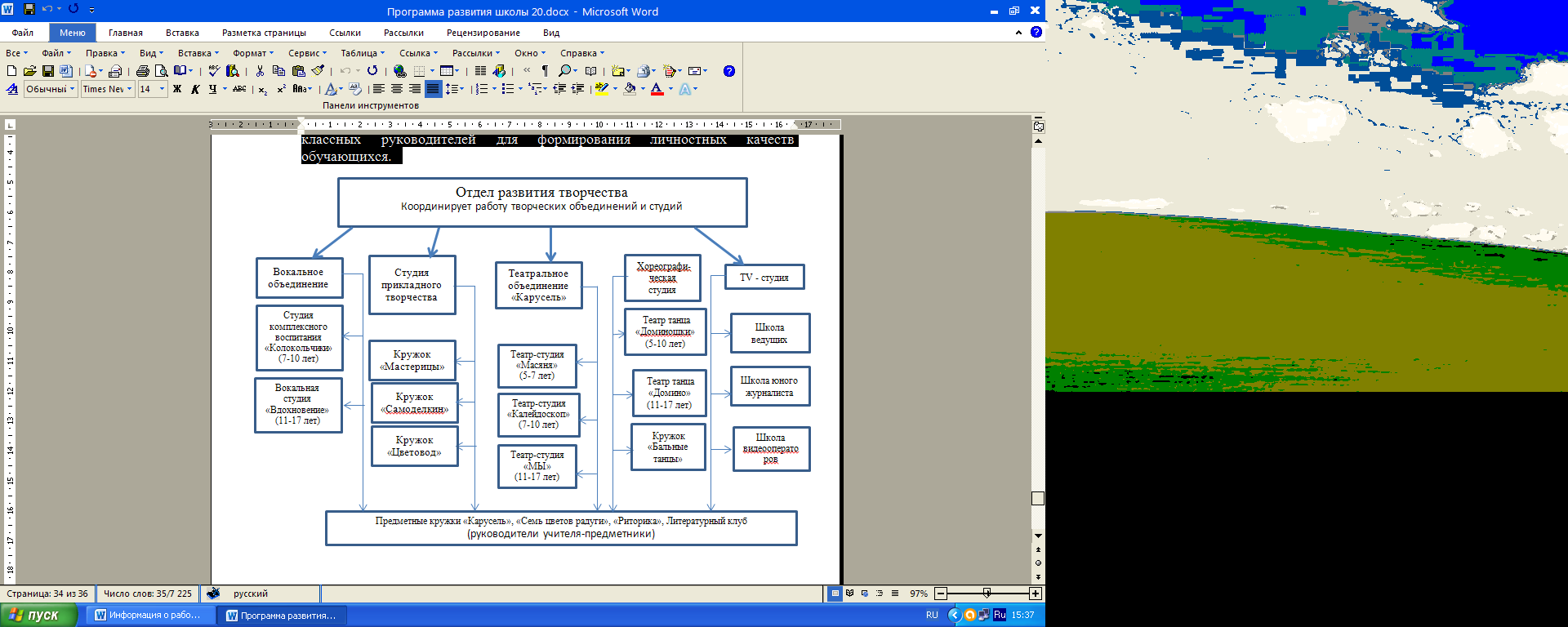 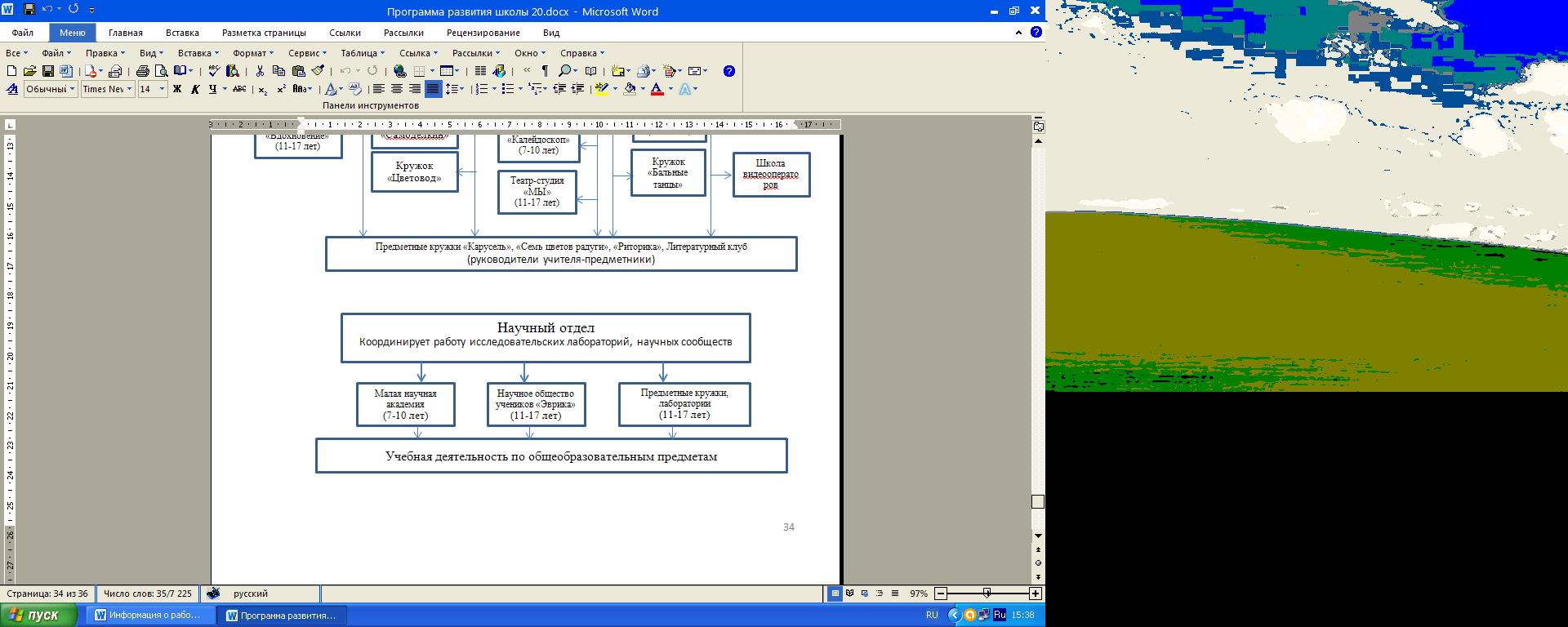 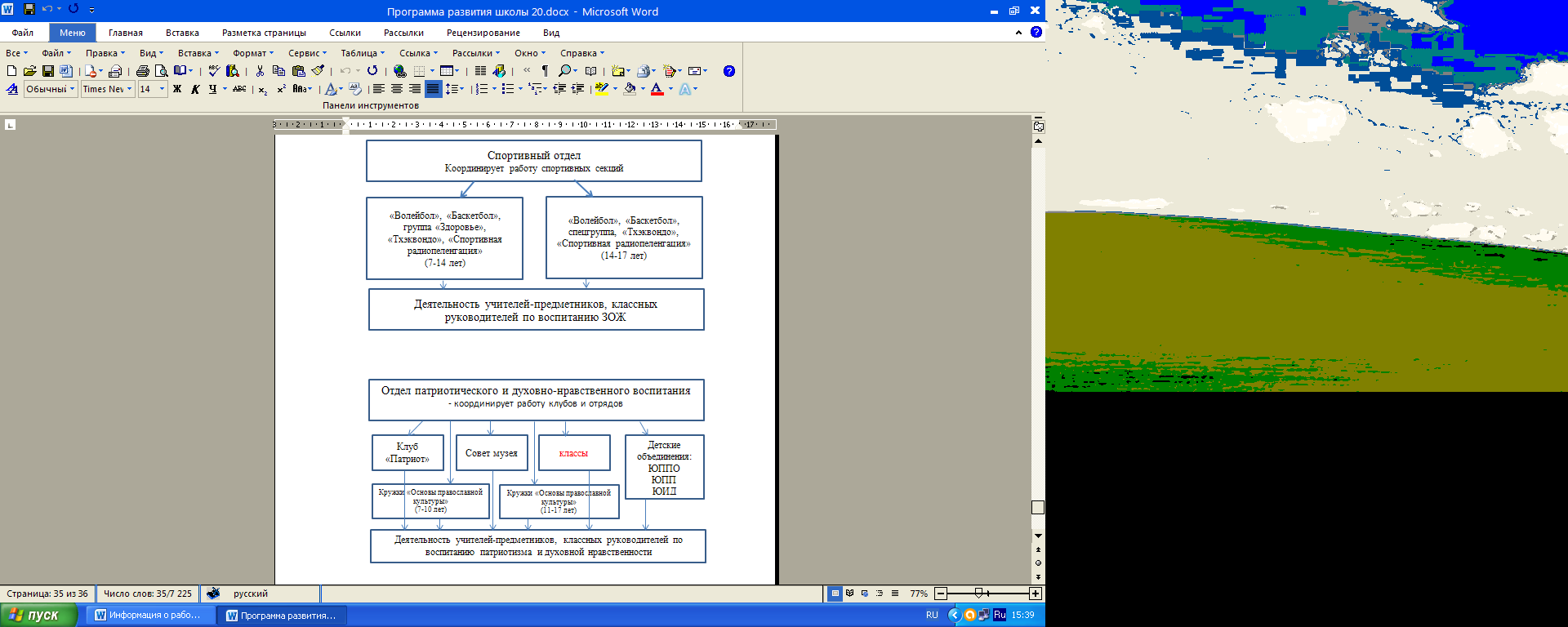 В 2015-2016 учебном году были впервые проведены испытания комплекса ГТО среди поступающих в образовательные организации высшего профессионального образования. Обучающиеся 11 класса школы приняли участие в данном тестировании, в результате чего 4 выпускника получили «Золотой значок ГТО». В 2016-2017 году продолжили ученики сдавать нормы ГТО. В Этом учебном году в данном тестировании приняли участие не только выпускники, но и обучающие среднего звена. 3 выпускника получили «Золотой значок ГТО». В ноябре 2017 приняли участие в тестировании ГТО учителя нашей школы Анастасина Е.О. 3 место по городу и Деливирова О.В. участие. В 2019 зарегистрировано 360 обучающихся, Приняли участие в испытаниях 75 человек. Сдали нормы ГТО на бронзовый  - 12 человек, на серебряный – 24 человека, на золотой – 12 человек.Информация о работе с обучающимися с ОВЗ.Содержание образования и условия организации обучения и воспитания обучающихся с ОВЗ определяются адаптированной образовательной программой, с учетом особенностей их психофизического развития, индивидуальных возможностей и при необходимости обеспечивающая коррекцию нарушений развития и социальную адаптацию таких детей.Цель работы с обучающимися с ОВЗ заключается в определении комплексной системы учебной, психолого-медико-педагогической и социальной помощи обучающимся с ОВЗ для успешного освоения основной образовательной программы на основе компенсации первичных нарушений и пропедевтики производных отклонений в развитии, активизации ресурсов социально-психологической адаптации личности ребенка. Выделены следующие задачи: определение особых образовательных потребностей обучающихся с ОВЗ и оказание им специализированной помощи при освоении основной образовательной программы основного общего образования; определение оптимальных специальных условий для получения основного общего образования обучающимися с ОВЗ, для развития их личностных, познавательных, коммуникативных способностей; разработка и использование индивидуально-ориентированных коррекционных образовательных программ, учебных планов для обучения школьников с ОВЗ с учетом особенностей их психофизического развития, индивидуальных возможностей; реализация комплексного психолого-медико-социального сопровождения обучающихся с ОВЗ; осуществление информационно-просветительской и консультативной работы с родителями (законными представителями) обучающихся с ОВЗ. 	Преодоление нарушений развития у детей с ОВЗ носит комплексный медико-психолого-педагогический характер и включает совместную работу педагогов и ряда специалистов (учитель-логопед, педагог-психолог, медицинский работник, социальный педагог и др.). Направления коррекционной работы – диагностическое, коррекционно-развивающее, консультативное, информационно-просветительское – раскрываются в разных организационных формах деятельности образовательной организации (учебной урочной и внеучебной).В 2018-2019 учебном году на домашнем обучении находятся 2 человека (8 класс-1чел, 9 класс – 1 чел.). По адаптированной программе обучаются трое учеников в 3, 7. В начале учебного года учителя, работающие с детьми с ОВЗ, составили индивидуальные  планы обучения на год по отдельным предметам, был утвержден график посещения детей на дому. Содержание учебного материала определялось индивидуальным учебным планом с учетом особых образовательных потребностей обучающихся с ОВЗ. Освоение учебного материала этими школьниками осуществлялось с помощью специальных методов и приемов.  Администрацией школы был составлен и утвержден график консультаций. Определены формы просветительской работы. Так же члены администрации школы в составе 4х человек в декабре 2017 года обучились на курсах «Инклюзивное образование в образовательной организации (управляющий аспект)» и получили удостоверение о повышении квалификации.	Медицинская поддержка и сопровождение обучающихся с ОВЗ в школе  осуществлялась медицинским работником на регулярной основе. Медицинский работник участвовал в диагностике школьников с ОВЗ и в определении их индивидуального образовательного маршрута. В случае необходимости оказывал экстренную (неотложную) помощь. Медицинский работник, являясь сотрудником профильного медицинского учреждения, осуществлял взаимодействие с родителями детей с ОВЗ.  Социально-педагогическое сопровождение школьников с ОВЗ в МОУ «СОШ №20» осуществляет социальный педагог. Деятельность социального педагога направлена на защиту прав обучающихся, охрану их жизни и здоровья, соблюдение их интересов. Социальный педагог (совместно с педагогом-психологом) участвует в изучении особенностей школьников с ОВЗ, их условий жизни и воспитания, социального статуса семьи; выявлении признаков семейного неблагополучия; своевременно оказывает социальную помощь и поддержку обучающимся и их семьям в разрешении конфликтов, проблем, трудных жизненных ситуаций, затрагивающих интересы подростков с ОВЗ. Психологическое сопровождение обучающихся с ОВЗ осуществляется в рамках реализации основных направлений психологической службы. Работа организована индивидуально. 1.4 Организация учебного процесса   Муниципальное общеобразовательное  учреждение «Средняя общеобразовательная школа  № 20» в своей работе руководствуется федеральным законом  «Об образовании в Российской Федерации», уставом школы, методическими письмами и рекомендациями Министерства образования РФ и Министерства образования Саратовской области, комитета по образованию и молодежной политике, внутренними приказами, в которых определен круг регулируемых вопросов о правах и обязанностях участников образовательного процесса.Лицензия: серия – 64Л01 № 0003293 от 20.03.2018 г., регистрационный номер 3518.Свидетельство о государственной аккредитации – серия 64А01,  0000925 регистрационный номер 1626 от 22.05.2018 г.Организация педагогического процесса и режим функционирования школы определялся требованиями и нормами санитарно-эпидемиологических правил и норм СанПиН.Учредители:- Комитет по образованию администрации Энгельсского муниципального района.	          Школа построена в 1957 году.  Имеется достаточная материальная база, обеспечивающая реализацию потребностей детей в интеллектуальном развитии, а также материально-техническая база: 17 учебных кабинетов, 2 мастерские по технологии, Физкультурно-оздоровительный комплекс, спортивная площадка, музей, библиотека, 1 компьютерный класс, лаборатория по химии, лаборатория по физике,  1 кабинет медицинской службы, буфет – раздаточная. В 1-е классы принимаются дети  в возрасте не менее 6 лет 6 месяцев. Наполняемость классов  в среднем 25  человек.  В годовом календарном учебном плане  предусмотрено равномерное распределение периодов учебного времени и каникул. Учебные занятия  начинаются в 8 часов. Количество часов, отведенных на освоение обучающимися учебного плана общеобразовательного учреждения, состоящего из обязательной части и части, формируемой участниками образовательного процесса, не   превышает величину недельной образовательной нагрузки. Режим обучения и организации работы кабинета информатики  соответствует гигиеническим требованиям к персональным электронно-вычислительным машинам и организации работы на них. Двигательная активность обучающихся, помимо уроков физической культуры,  обеспечивается за счет: физкультминуток; организованных подвижных игр на переменах; спортивного часа для детей, посещающих группу продленного дня; внеклассных спортивных занятий и соревнований, общешкольных спортивных мероприятий, дней здоровья, самостоятельных занятий физической культурой в секциях и спортивных кружках. Распределение обучающихся на основную  и специальную группы  для участия в физкультурно-оздоровительных и спортивно-массовых мероприятиях, проводит врач с учетом их состояния здоровья (или на основании справок об их здоровье).  Обучающиеся основной физкультурной группы принимают участие во всех физкультурно-оздоровительных мероприятиях в соответствии с их возрастом.  На занятиях технологии, предусмотренными образовательной программой,   чередуются различные по характеру задания.  В школе есть две мастерские отдельно для девочек и мальчиковВ этом учебном году функционировала одна  группа продленного дня  наполняемостью по 25 человек. Пребывание обучающихся в группе продленного дня, одновременно с образовательным процессом,  охватывает период времени пребывания обучающихся  с 8.00  до 13.45. часов. В режиме дня   предусматривается: питание, прогулка,  самоподготовка, кружковая работа и широкое проведение физкультурно-оздоровительных мероприятий.Предусмотрено трехразовое питание обучающихся: завтрак - на второй   перемене во время учебных занятии; обед - в период пребывания на продленном дне в 13.00  часов, полдник - в 16.00 часов.Для обучающихся 1-11 классов организовано горячее питание. Охват составляет 12%.   В   2018-2019 учебном году школа функционирует в режиме 6-ти дневной рабочей недели. Продолжительность урока – 45 минут. Количество смен – 2.Проектная наполняемость составляет 600 учащихся.На конец 2017 – 2018 учебного года обучалось 670 человек. В начале 2018-2019 учебного года 677. Численность по уровням обучения составляет:ИТОГО: в 2018 – 2019 учебном году было 28 классов-комплектов. По полу: девочек		322	      мальчиков     355Средняя наполняемость классов по ступеням обучения:1 – 4 классов 			26 человека5 – 9 классов 			23 человек10-11  классов 	                	22 человекаТаким образом, МОУ «СОШ №20» обеспечивает доступное и качественное образование всех детей, проживающих в микрорайоне школы.1.5 Востребованность выпускниковМониторинг востребованности выпускников 9-х классов:          Выбор дальнейшей траектории образованияЗа 2018 год количество желающих поступить в 10 класс составляет 38 %. По результатам анализа 24 % учащихся, поступающих в другие  учебные учреждения   выбирают  Энгельсский медицинский колледж. С каждым годом растет количество поступающих в Колледж при СГТУ им. Ю. Гагарина с 8,5 % в 2015 году до 15% в 2018 году. Следует отметить, что в 2018 учебном году 15% выпускников поступили в Саратовский техникум железнодорожного транспорта.Мониторинг востребованности выпускников 11-х классов:               Выбор дальнейшей траектории образованияВ 2013-2014 учебном году по профилю социально-экономический обучалось 17 человек,  поступили в Вузы согласно профилю 76%. По информационно-технологическому профилю обучалось 6 человек, поступили в ВУЗы согласно профилю 100%.В 2014-2015 учебном году по профилю социально-экономическому обучалось 20 человек,  поступили в Вузы согласно профилю 75%. В 2015-2016 учебном году по профилю социально-экономическому обучалось 11 человек,  по профилю информационно-технологическому обучалось 7 человек, по профилю химико-биологическому обучалось 2 человека, поступают в Вузы согласно профилю 85%. В 2016-2017 учебном году по профилю социально-экономическому обучалось 12 человек, по профилю информационно-технологическому обучалось 8 человек, по профилю химико-биологическому обучалось 2 человека, поступили в ВУЗЫ согласно профилю 80%.В 2017-2018 учебном год по профилю в ВУЗы поступило 85% обучающихся.1.6 Качество кадрового, учебно-методического, библиотечно-информационного обеспеченияВ школе работает 36 учителяСредний возраст администрации 46 лет.Средний возраст педагогов 45 лет.Средний педагогический стаж 22 год.Имеют высшее образование – 94%.Среднее специальное образование – 6%.Имеют почетные звания:«Почетный работник образования» - 7Победители конкурса «Лучшие учителя РФ» - 3Победители регионального конкурса «Учителя, использующие ИКТ» - 1Имеют высшую категорию – 131 квалификационную категорию – 12Соответствие занимаемой должности  - 8Участие в конкурсах, семинарах, конференциях учителей  2015-2016 годуУчастие в конкурсах, семинарах, конференциях учителей  2016-2017 годуУчастие в конкурсах, семинарах, конференциях учителей  2017-2018 годуУчастие в конкурсах, семинарах, конференциях учителей  2018-2019 годуКачество учебно-методического, библиотечно-информационного обеспеченияВ 2017- 2018 учебном году было продолжено развитие информационно-библиотечного центра. В этом учебном году мы продолжили работу по совершенствованию данного центра: имеется выход в  интернет,  электронные образовательные ресурсы. Библиотечно-информационные ресурсыОбеспеченность учебникамиВ 2018-2019 учебном году фонд библиотеки пополнился новыми учебниками. Всего имеется в наличии 10367  учебников. На 1 сентября 2018 года  начальная школа укомплектована учебниками на 100%,  5-11 классы – основные предметы на 100 % ( учетом нового поступления)Информационно-технические ресурсы1.7 Материально-техническая база 	Благодаря выделенным средствам из бюджета вместе  с    силами  педагогического  коллектива, технического  персонала, родительских  комитетов, а также спонсоров  удается  не  только  поддерживать  материальное  оснащение  кабинетов  в  надлежащем  состоянии, но  и  приобретать  новое.          В школе созданы условия для обеспечения безопасности учреждения и учебного процесса:- оборудована «Тревожная кнопка»; - в школе имеется вахтер; - оборудована пожарная сигнализация; - имеется ограждение школьной территории по всему периметру школьного участка; - буфет - раздаточная соответствует требованиям СанПиН; - медицинский кабинет соответствует требованиям СанПиН; -  школьные кабинеты трудового обучения соответствуют требованиям СанПиН.В 2018-2019 году приобретено:За счет бюджетных средств были приобретены для школы: Учебники- 1127 шт. –416686,02руб.За счёт внебюджетных средств были приобретены:Проектор 1 шт.-12850,00 руб.; Стройматериалы- 16215.30 руб.; канцтовары-39605,00 руб.; линолеум-34920,00 руб.; противопожарная дверь 1 шт.- 13000,00; медикаменты- 5648,00 руб. Оказаны услуги по специальной оценке условий труда-20000,00 руб.Таким образом, материально-техническая база школы модернизируется в соответствии с программами ФГОС начального общего образования и основного общего образования.1.8 Функционирование внутренней системы оценки качества образования 	Оценка качества образования производится согласно Положения о внутренней системе оценки качества образования.    Целями системы оценки качества образования являются:формирование единой системы диагностики и контроля состояния образования, обеспечивающей определение факторов и своевременное выявление изменений, влияющих на качество образования в школе;получение объективной информации о функционировании и развитии системы образования в школе, тенденциях его изменения и причинах, влияющих на его уровень;предоставление всем участникам образовательных отношений и общественности достоверной информации о качестве образования;принятие обоснованных и своевременных управленческих решений по совершенствованию образования и повышение уровня информированности потребителей образовательных услуг при принятии таких решений;прогнозирование развития образовательной системы школы. Задачами построения системы оценки качества образования являются:формирование единого понимания критериев качества образования и подходов к его измерению;формирование системы аналитических показателей, позволяющей эффективно реализовывать основные цели оценки качества образования;формирование ресурсной базы и обеспечение функционирования школьной образовательной статистики;изучение и самооценка состояния развития и эффективности деятельности школы;определение степени соответствия условий осуществления образовательного процесса государственным требованиям;определение степени соответствия образовательных программ с учетом запросов основных потребителей образовательных услуг нормативным требованиям;обеспечение доступности качественного образования;оценка уровня индивидуальных образовательных достижений обучающихся;выявление факторов, влияющих на качество образования;содействие повышению квалификации учителей, принимающих участие в процедурах оценки качества образования; определение направлений повышения квалификации педагогических работников по вопросам, касающимся требований к аттестации педагогов, индивидуальным достижениям обучающихся;В основу системы оценки качества образования положены следующие принципы:объективности, достоверности, полноты и системности информации о качестве образования;реалистичности требований, норм и показателей качества образования их социальной и личностной значимости,  учета индивидуальных особенностей развития отдельных обучающихся при оценке результатов их обучения и воспитания;открытости и прозрачности процедур оценки качества образования;доступности информации о состоянии качества образования для различных групп потребителей;рефлективности, реализуемой через включение педагогов в критериальный самоанализ и самооценку своей деятельности с опорой на объективные критерии и показатели; повышения потенциала внутренней оценки, самооценки, самоанализа каждого педагога;оптимальности использования источников первичных данных для определения показателей качества и эффективности образования (с учетом возможности их многократного использования);инструментальности и технологичности используемых показателей (с учетом существующих возможностей сбора данных, методик измерений, анализа и интерпретации данных, подготовленности потребителей к их восприятию);взаимного дополнения оценочных процедур, установление между ними взаимосвязей и взаимозависимости;соблюдения морально-этических норм при проведении процедур оценки качества образования в школе.Организационной основой осуществления процедуры оценки является программа, где определяются объекты оценки, показатели, сроки и порядок проведения оценочных процедур. Программа является приложением к положению.Объекты оценки образуют четыре основные группы:-   субъекты образовательной деятельности;-   образовательные процессы;-   условия осуществления образовательной деятельности;-  результаты образовательной деятельности.Проведение оценки качества образования ориентируется на основные аспекты качества:- качество результата;- качество условий;- качество программ.К методам проведения оценочных процедур относятся:-   экспертное оценивание;-   тестирование;-   анкетирование;-   проведение контрольных и других квалификационных работ;-   статистическая обработка информации и др.В 2017-2018, 2018-2019 учебном году были проведены диагностические мониторинговые исследования по оценке качества образования. Для мониторинга были проведены контрольные работы по отдельным предметам во 2-х -11-х классах, анкетирование родителей, обучающихся на выявление уровня удовлетворённости качеством образования в школе.  Каждым учителем был проведён самоанализ за 2017-2018 учебный год. Механизмы и инструменты оценки качества деятельности ОУ.Уровень достижений результатов деятельности общеобразовательного учреждения выражается суммарным баллом, полученным сложением баллов по всем показателям. Каждый показатель определяется набором индикаторов, которые выступают инструментом измерения качества деятельности ОУ. Можно выделить показатели и индикаторы по следующим объектам оценивания (максимум 45 баллов):-образовательные результаты (максимум 17,5 баллов);-условия организации образовательного процесса (максимум 18,5 баллов);-система управления образовательным процессом (максимум 9 баллов).Индикаторы выступают в качестве инструмента, призванного наполнить содержанием оценку и обеспечить измерение уровня достижений результатов деятельности общеобразовательного учреждения. Индикаторы уровня здоровья:1. Состояние здоровья ребенка. а) Группа здоровья (1 – 4).б) Медицинская группа здоровья по физической культуре (основная, подготовительная, специальная).в) Постановка на диспансерный учет.2. Показатели физического развития (высокий, средний, низкий).3. Учет пропусков уроков.Мониторинг здоровья проводиться классным руководителем, учителем физической культуры, медицинским работником школы. Измерения производятся два раза в год (сентябрь, май).Индикаторы уровня воспитанности:1. Прилежание – отношение к учебе.2. Поведение на уроках и внеурочное время.3. Оценку за прилежание и поведение выставляют учителя предметники и классный руководитель.Индикатор уровня достижений «портфолио»:1. Предложенные муниципальные, региональная методики определения уровня достижений достаточно сложны в реализации, необходимо уменьшить количество показателей и упростить их расчет.2. Необходимо определить, кто будет собирать данное «портфолио» и в каких параллелях классов он будет востребован. 3. По завершению обучения в школе или при переходе в другое образовательное учреждение возможно вернуться к характеристике на учащегося или резюме, где будут отражены все стороны (показатели) его образования. Подсчет суммарного балла выражает уровень достижений результатов деятельности общеобразовательного учреждения, в соответствии с которым можно принимать управленческие решения.Показатели и индикаторы внутренней системы оценки качества образования в МОУ «СОШ №20» за  2017-2018, 2018-2019 учебный  год.Объект оценивания: образовательные результатыОбъект оценивания: условия организации образовательного процессаОбъект оценивания: система управления образовательным процессомИТОГО по таблице:27,6 баллов2. Показатели деятельности общеобразовательной организации3. Итог деятельности общеобразовательной организации3.1 Общий итог, выводыТаким образом, по многим позициям, характеризующим состояние нашей школы и её деятельности, за первое полугодие 2018-2019 учебного года прослеживается положительная тенденция развития. Оценка актуального состояния внутреннего потенциала школы показывает, что сильными сторонами школы являются:- положительный имидж школы в окружающем социуме;- благоприятный психологический микроклимат;- стабильность педагогического коллектива, высокий уровень квалификации педагогических работников;- готовность педагогического коллектива к внедрению инновационных технологий и методов в образовательный процесс;- применение в учебном процессе современных, в том числе информационных и здоровьесберегающих технологий;- наличие психолого-педагогической и социальной служб, сложившаяся система дополнительного образования3.2 Проблемы деятельности общеобразовательной организации и пути их реализацииНаряду с имеющимися положительными результатами деятельности в школе имеется немало проблем, отрицательно влияющих на работу МОУ «СОШ№20». К основным из них можно отнести следующие:В области образовательной деятельности:-требуется совершенствование используемых в образовательном процессе форм и методов, налаживание более прочной связи между академическими знаниями и их практическим применением;-требует улучшения система подготовки обучающихся к итоговой аттестации;-необходимо развивать профессиональную компетентность педагогического коллектива школы с учётом новых тенденций в образовании;-недостаточная мотивация всех участников образовательного процесса к самостоятельной, исследовательской деятельности.В области укрепления педагогического потенциала:-требует улучшения система повышения квалификации педагогов в межаттестационный период, по осуществлению научно-исследовательской и инновационной деятельности.В области развития информационных технологий:-недостаточно интенсивно используются в учебном процессе возможности интерактивной доски;-требует улучшения организационная структура внутри школьной информационной сети школы;-недостаточно оснащённость библиотеки оборудованием, -необходимость замены компьютеров, используемых в учебно-образовательном процессе;-не обеспечена достаточно высокая скорость доступа пользователей школы к Российским и мировым информационным ресурсам.В области воспитательной работы:-необходимо усиление воспитательного воздействия через учебный процесс, ученические общественные организации, социальное проектирование;-существует недостаток помещений для организации внеурочной деятельности в соответствии с ФГОС.В области финансовой деятельности, материально-технического оснащения:-ограниченный объём бюджетных и внебюджетных средств для более эффективного обеспечения функционирования и развития школы;-материально-техническая база школы требует модернизации в соответствии с задачами ФГОС по обеспечению  реализации основной образовательной программы образовательного учреждения и созданию соответствующей образовательной и социальной среды;-требует развития формы по оказанию дополнительных образовательных платных услуг как перспективного источника привлечения внебюджетных средств;Пути реализации проблем:  -разработка оптимальной системы  управления качеством образования в школе;-развитие инновационной деятельности школы на основе повышения квалификации педагогических работников;-развитие информационной среды школы;-реализация воспитательной системы школы с целью социализации личности в условиях инновационной экономики;-развитие материально-технической базы.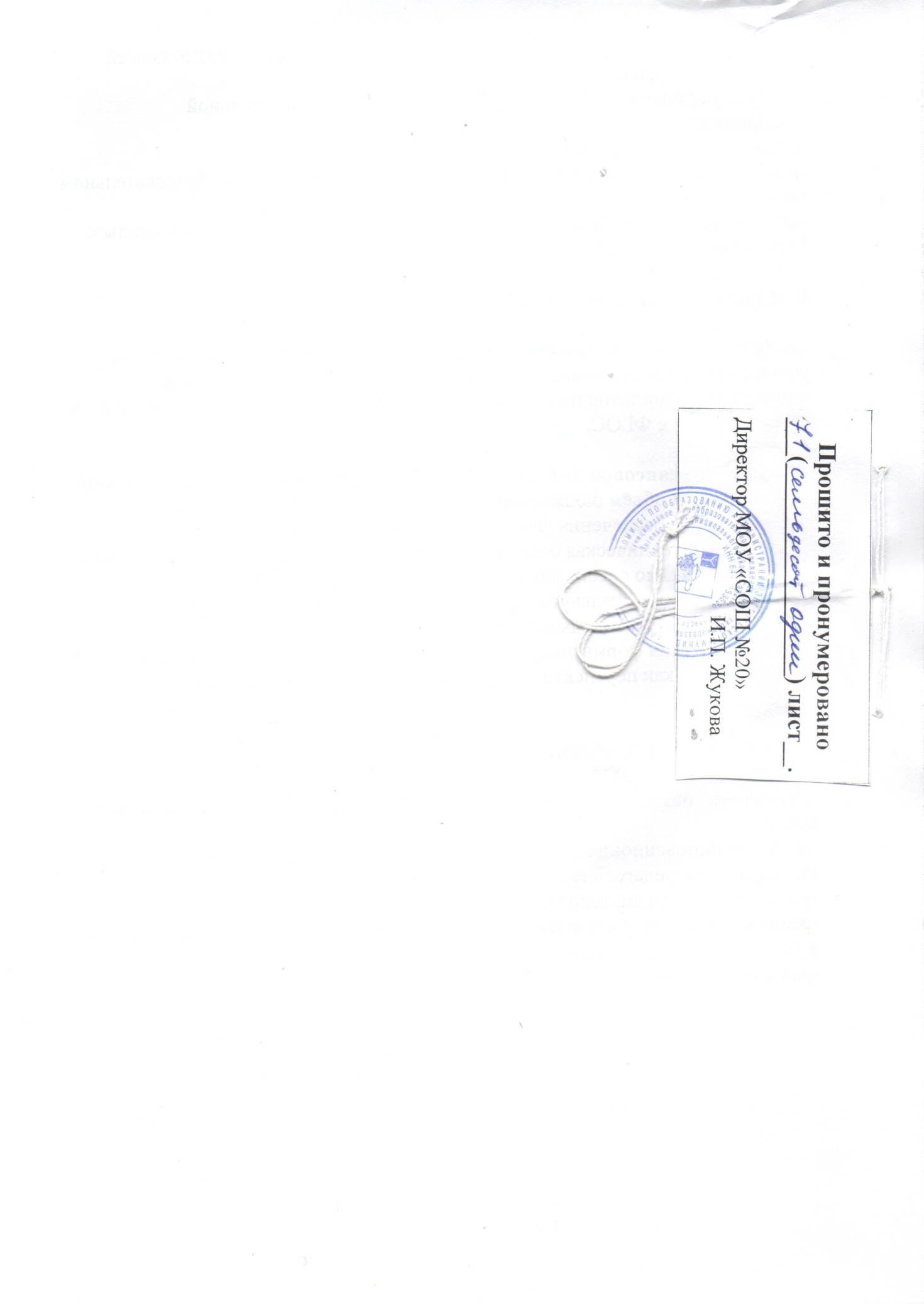  Учебный годСформированность представления об окружающем мире %2014-2015232015-2016252016-2017242017-2018242018-201923Общий показатель готовности к школьному обучениюОбщий показатель готовности к школьному обучениюОбщий показатель готовности к школьному обучениюОбщий показатель готовности к школьному обучениюОбщий показатель готовности к школьному обучениюОбщий показатель готовности к школьному обучениюОбщий показатель готовности к школьному обучениюУУДВысокийУровень чел/%ВысокийУровень чел/%Средний уровень(%)Средний уровень(%)Низкий уровень(%)Низкий уровень(%)Личностные10155575710Регулятивные121544661619Познавательные 111346681519Коммуникативные 2429477011ОБОБЩЕННЫЙ ПОКАЗАТЕЛЬ5718192703912личностныеличностныеличностныерегулятивныерегулятивныерегулятивныепознавательныепознавательныепознавательныекоммуникативныекоммуникативныекоммуникативные классВСНВСНВСНВСН2а256510155926751324445112б2764916612312817464862в564313759456440603913а32608126820872204048123б385483062819738465043в564403756756440603734а1479733531410828227624б39601254530236215157874в4057325582425651020746В сред.3658626581624641239556НаправлениеНаименованиеКол-во 1-4 классов%Кол-во 5-х классов%Кол-во 6-х классов%Кол-во 7-х классов%Кол-во 8-х классов%Общекультурное Веселые нотки»23578,52640------СоциальноеШкола проектной деятельности «Семь цветов радуги»12742,4--------СоциальноеПроектная деятельность «Личность в истории»--------2736,4Социальное«Финансовая грамотность»----71100--2228,5Социальное«Мы патриоты»15752,5--------Спортивно-оздоровительноеСекция «В здоровом теле - здоровый дух»13143,8------Спортивно-оздоровительное«Юный спасатель»--2132,227384262,62533,7Спортивно-оздоровительноеРитмика7725.7--71100--2736,4Спортивно-оздоровительноеВолейбол------2334,3--ОбщеинтеллектуальноеКружок «Наглядная геометрия»2733,7--------ОбщеинтеллектуальноеКружок «Риторика»10836,16510044525886,52228,5ОбщеинтеллектуальноеКружок «Информатика»------2537,3--ОбщеинтеллектуальноеКружок «Юный географ»------1928,32533,7ОбщеинтеллектуальноеКружок «Познавательное чтение на английском языке»--------4765,3ОбщеинтеллектуальноеКружок «Познавательное чтение на английском языке»--------4765,3Духовно-нравственноеКружок «ОДНКНР»65100----Духовно-нравственноеОПК2736,42014-20152014-20152015-20162015-20162016-20172016-20172017-20182017-2018% успев% кач% успев% кач% успев% кач% успев% качРусский язык64100631005810060Математика10068100681006610066Литературное чтение10084100901008710085Окружающий мир10084100891008710092ИНО10083100741007610079ИЗО10010010099,41009910099Музыка1009910099,410010010099Технология10010010099,41009910099Физ-ра 10098100971009910096В среднем по школе10087100871008610086КлассыКол. уч-ся1 триместр1 триместр2 триместр2 триместр3 триместр3 триместрГод Год КлассыКол. уч-ся% успев.% кач.% успев.% кач.% успев.% кач.% успев.% кач.2-4 2251006098,6663,8498,6660,2798,6662,50КлассыКол. уч-ся1 триместр1 триместрКлассыКол. уч-ся% успев.% кач.2-4 23899,5858,40Промежуточная аттестация.Промежуточная аттестация по итогам триместра и итогам года включает в себя:-диктант или контрольная работа по русскому языку в 5-х классах;-контрольная  работа по математике в 5-х классах;-защита  индивидуального творческого проекта  (направление внеурочной деятельности по выбору ученика) в 5-х классах;-  контрольная работа по английскому языку в 5-х классах.Промежуточная аттестация.Промежуточная аттестация по итогам триместра и итогам года включает в себя:-диктант или контрольная работа по русскому языку в 5-х классах;-контрольная  работа по математике в 5-х классах;-защита  индивидуального творческого проекта  (направление внеурочной деятельности по выбору ученика) в 5-х классах;-  контрольная работа по английскому языку в 5-х классах.Промежуточная аттестация.Промежуточная аттестация по итогам триместра и итогам года включает в себя:-диктант или контрольная работа по русскому языку в 5-х классах;-контрольная  работа по математике в 5-х классах;-защита  индивидуального творческого проекта  (направление внеурочной деятельности по выбору ученика) в 5-х классах;-  контрольная работа по английскому языку в 5-х классах.Промежуточная аттестация.Промежуточная аттестация по итогам триместра и итогам года включает в себя:-диктант или контрольная работа по русскому языку в 5-х классах;-контрольная  работа по математике в 5-х классах;-защита  индивидуального творческого проекта  (направление внеурочной деятельности по выбору ученика) в 5-х классах;-  контрольная работа по английскому языку в 5-х классах.          Класс          КлассПредметФорма проведения55Русский языкДиктант55МатематикаКонтрольная работа55Внеурочная деятельностьЗащита индивидуального творческого проекта55Английский языкКонтрольная работаПромежуточная аттестация.Промежуточная аттестация по итогам триместра и итогам года включает в себя:-диктант или контрольная работа по русскому языку в 6-х классах;-контрольная  работа по математике в 6-х классах;-защита  индивидуального творческого проекта  (направление внеурочной деятельности по выбору ученика) в 6-х классах;- контрольная работа по биологии в 6-х классах.Промежуточная аттестация.Промежуточная аттестация по итогам триместра и итогам года включает в себя:-диктант или контрольная работа по русскому языку в 6-х классах;-контрольная  работа по математике в 6-х классах;-защита  индивидуального творческого проекта  (направление внеурочной деятельности по выбору ученика) в 6-х классах;- контрольная работа по биологии в 6-х классах.Промежуточная аттестация.Промежуточная аттестация по итогам триместра и итогам года включает в себя:-диктант или контрольная работа по русскому языку в 6-х классах;-контрольная  работа по математике в 6-х классах;-защита  индивидуального творческого проекта  (направление внеурочной деятельности по выбору ученика) в 6-х классах;- контрольная работа по биологии в 6-х классах.Промежуточная аттестация.Промежуточная аттестация по итогам триместра и итогам года включает в себя:-диктант или контрольная работа по русскому языку в 6-х классах;-контрольная  работа по математике в 6-х классах;-защита  индивидуального творческого проекта  (направление внеурочной деятельности по выбору ученика) в 6-х классах;- контрольная работа по биологии в 6-х классах.          Класс          КлассПредметФорма проведения66Русский языкДиктант66МатематикаКонтрольная работа66Внеурочная деятельностьЗащита индивидуального творческого проекта66БиологияКонтрольная работа          КлассПредметФорма проведения7Русский языкДиктант7МатематикаКонтрольная работа7Внеурочная деятельностьЗащита индивидуального творческого проекта7ГеографияКонтрольная работа          КлассПредметФорма проведения8Русский языкДиктант8МатематикаКонтрольная работа8Внеурочная деятельностьЗащита индивидуального творческого проекта8ФизикаКонтрольная работа№Предмет, направлениеНазвание курсаАвтор Кол-во часовУровень утверждения курсаРусский языкОформляем рефератыКириченко Н.Е.  8региональныйРусский языкПрактическая стилистикаЗавгородняя Е.Н.  15региональныйРусский языкВыразительные средства синтаксисаКупцова Е.Ю.  8региональныйРусский языкКультура речи Исаева Э.А.  8региональныйРусский языкЗанимательное литературоведениеКузнецова О.А.  8региональныйРусский языкДеловая коммуникацияПавлукова А.К.  12региональныйРусский языкРечевой этикетГромова Н.А.  8региональныйРусский языкЭтика повседневностиГромова Н.А.  8региональныйЛитература Русская словесность. Лексические средства художественной изобразительности.Горелова Л.В.  8региональныйМатематикаЭлементы математической логикиЕвстифеева Т.В.  8региональныйМатематикаГеометрия РобинзоновКандалова С.И.  8региональныйМатематикаВведение в теорию вероятностейДихтярь М.Б.  8региональныйФизика Семь раз отмерь, один раз отрежьДеревянко Е.Н.  8региональныйФизикаМеханика в  задачахКозырева Н.А.  8региональныйГеография Политическая карта мираКрылова О.В.  8региональныйБиология Генетика раскрывает тайныСеменова Н.Н.  8региональныйБиология Питание и здоровьеПогуляева Т.А.  8региональныйХимия Химия вокруг насВалиахметова Г.Я.  8региональныйХимияТайны размножения органического мираНикулина Н.А.  8региональныйИстория Дни воинской славыДунаева Н.А.  8региональныйОбществознание Работаем с источникомКаменчук И. А.  8региональныйОПКДуховные истоки мировоззренияАристархова А.Е.  8региональныйНемецкий язык Lebensaktivitaten der deutschen und  russischen JugendlichenВялицина Н.Н.  8региональныйНемецкий язык О правильном питанииКатьянова Н.В.  8региональныйАнглийский языкПо БританииБеляева Е.Г.  8региональныйАнглийский языкЛитературный калейдоскопБодичева Л.В.  8региональныйТехнология По одежке встречаютКолоскова Е.В.  12региональныйТехнология Эффективный менеджерАранян О.И.  8региональныйТехнология Вышивка на трикотажеКрапивина Н.Ю.  12региональныйЧерчение Будущему инженеруШведова Г.М. Крапивина Н.Ю.  8региональныйЧерчениеТехническое черчениеШведова Г.М. Крапивина Н.Ю.  8региональныйИнформатика и ИКТФрактальный мирКалякина Л.В.муниципальныйОБЖПрофессия - жизньПриходько А.Н.  8региональныйОБЖЭлектрические помощники в бытуБоровик О.П.  8региональныйФизическая культура Будущему спасателюЗапаринова Е.П.  8региональныйКлассыКол. уч-ся1 триместр1 триместр2 триместр2 триместр3 триместр3 триместрГод Год КлассыКол. уч-ся% успев.% кач.% успев.% кач.% успев.% кач.% успев.% кач.5-9 31397,1232,2797,7435,8199,0431,1999,0438,59КлассыКол. уч-ся1 триместр1 триместрКлассыКол. уч-ся% успев.% кач.5-9 32596,9228,31КлассыКол. уч-ся1 триместр1 триместр2 триместр2 триместр3 триместр3 триместрГод Год КлассыКол. уч-ся% успев.% кач.% успев.% кач.% успев.% кач.% успев.% кач.10-11 5410033,3310035,1910033,3310040,74КлассыКол. уч-ся1 триместр1 триместрКлассыКол. уч-ся% успев.% кач.10-11 4510017,78Период1 триместр1 триместр2 триместр2 триместр3 триместр3 триместргодгодПредметы% усп.% качес.% усп.% качес.% усп.% качес.% усп.% качес.Биология99,878299,878299,878299,8779География99,536198,136099,536399,5364ИЗО10099,25100981009810098Иностр. язык99,877199,917199,877099,9171Информатика10090100881008910091Искусство99,877699,877399,917199,9180История99,917699,877099,877699,9176Краеведение99,916899,536399,877099,8770Литература99,877599,537799,537799,5376Математика98,136098,136399,536499,5365Музыка100100100100100100100100ОБЖ99,918299,917799,918499,9184Обществознание99,878099,87761008099,9179Русский язык98,835399,535399,535599,5355Физика99,874598,835599,535399,5348Физкультура1009199,879299,879599,8795Химия99,876399,536099,875999,8762Технология1009699,91931009310096Период1 триместр1 триместрПредметы% усп.% качес.Биология99,5374География99,9164ИЗО10095Иностр. язык98,8366Информатика99,8782Искусство99,8784История99,8766Краеведение99,9171Литература99,8377Математика98,5249Музыка100100ОБЖ99,9183Обществознание99,8772Русский язык98,8351Физика99,5353Физкультура99,8792Химия99,9147Технология99,8793Учебный годВсегоОтличников Ударников Не успеваютн/а% качества % успеваемости2014/154992919300451002015/16509351980045,691002016/17546342160145,7999,822017-2018 589352476047,8898,982018-2019 1 тр608252146639,3198,19Предмет2013-20142013-20142014-20152014-20152015-20162015-20162016-20172016-20172017-20182017-2018Предмет% успев.% кач.% успев.% кач.% успев.% кач% успев.% кач.% успев.% кач.Русский язык1005510049100571005798,1358Литература1007810078100821008298,8382Математика1005210053100611006698,1363Физика1005210054100581004899,5349Химия1005810053100721006299,8763Биология1008310087100891007999,8781География1006810069100631006499,5367История1007110068100701007699,9177Обществозн1007210072100771007999,9179Музыка100100100100100100100100100100ИЗО10083100801001001009910099ОБЖ1008810086100831008499,9185Иностр.яз1007110075100721007499,8775Физкультура1009410095100951009799,8796Технология1009210093100981009810099Информатик1009010090100931009110093Искусство1006410080100801008099,9195Краеведение1008210082100731007099,8771В среднем по школе1007510075100791007798,9879,6Предмет2018-2019 1 триместр2018-2019 1 триместрПредмет% успев.% кач.Русский язык98,5255Литература99,5379Математика98,8357Физика99,8753Химия10049Биология99,8782География10067История99,9166Обществознание99,9172Музыка100100ИЗО10099ОБЖ10087Иностр.яз99,8772Физкультура99,8797Технология99,9196Информатика99,9182Искусство99,8787Краеведение10069В среднем по школе98,1976,05Предмет Кол-во обучающихсяПолучили оценку «5»Получили оценку «4»Получили оценку «3»Получили оценку «2»Качество, в %Подтвердили годовую оценку, в %Русский язык1034307070Литературное чтение1015406030Математика 1018109070Окружающий мир1206605075В среднем6861Предмет Кол-во обучающихсяПолучили оценку «5»Получили оценку «4»Получили оценку «3»Получили оценку «2»Качество, в %Подтвердили годовую оценку, в %Русский язык668362206770Предмет Кол-во обучающихсяПолучили оценку «5»Получили оценку «4»Получили оценку «3»Получили оценку «2»Качество, в %Комплексная работа66162822067Предмет Кол-во обучающихсяПолучили оценку«4» и «5»Получили оценку «3»Получили оценку «2»Качество, в %Подтвердили годовую оценку, в %Русский язык654223010042,19Математика 63481509655.56Окружающий мир6157409365,57В среднем491409654,4Предмет Русский языкКол-во обучающихсяПолучили оценку «5»Получили оценку «4»Получили «3»Получили «2»Качество, в %2а263882622б26101140842в251085078Предмет Русский языкКол-во обучающихсяПолучили оценку «5»Получили оценку «4»Получили «3»Получили «2»Качество, в %2а2510840822б2661080672в2720400100Предмет Кол-во обучающихсяПолучили оценку«4» и «5»Получили оценку «3»Получили оценку «2»Качество, в %Подтвердили годовую оценку, в %Русский язык643132148,4382,81Математика 653034146,1586,15Окружающий мир654520069,2370,76В среднем35,3328,860,6654,679,9Предмет Кол-во обучающихсяПолучили оценку«4» и «5»Получили оценку «3»Получили оценку «2»Качество, в %Подтвердили годовую оценку, в %Русский язык57441217766,67Математика 60431707255Окружающий мир5952708842,37В среднем58,646120,37954,68Предмет Кол-во обучающихсяПолучили оценку«4» и «5»Получили оценку «3»Получили оценку «2»Качество, в %Подтвердили годовую оценку, в %Русский язык6421192432,8129,69Математика 642325163650История621245519,335,48Биология61401656659,02В среднем632426133944Предмет Кол-во обучающихсяПолучили оценку«4» и «5»Получили оценку «3»Получили оценку «2»Качество, в %Подтвердили годовую оценку, в %География62303114856,45Наименование предметаОбщее количество учащихсяОценка 5Оценка 4Оценка 3Оценка 2Соответствие результатов экзамена годовой отметке, %Выше годовой отметки,%Ниже годовой отметки,%Наименование предметаОбщее количество учащихсяКоличество обучающихся, получивших соответствующую оценку по результатам экзамена в независимой форме ( 2014 г.)  Количество обучающихся, получивших соответствующую оценку по результатам экзамена в независимой форме ( 2014 г.)  Количество обучающихся, получивших соответствующую оценку по результатам экзамена в независимой форме ( 2014 г.)  Количество обучающихся, получивших соответствующую оценку по результатам экзамена в независимой форме ( 2014 г.)  Соответствие результатов экзамена годовой отметке, %Выше годовой отметки,%Ниже годовой отметки,%Математика455251506926,54,5Русский язык4591521060,5318,5Биология7160072,614,214,2География14392062380Обществознание14077086014Физика1308507715,37,7Информатика12273083,48,38,3Химия 5011340060Наименование предметаОбщее количество учащихсяОценка 5Оценка 4Оценка 3Оценка 2Соответствие результатов экзамена годовой отметке, %Выше годовой отметки,%Ниже годовой отметки,%Наименование предметаОбщее количество учащихсяКоличество обучающихся, получивших соответствующую оценку по результатам экзамена в независимой форме ( 2015 г.)  Количество обучающихся, получивших соответствующую оценку по результатам экзамена в независимой форме ( 2015 г.)  Количество обучающихся, получивших соответствующую оценку по результатам экзамена в независимой форме ( 2015 г.)  Количество обучающихся, получивших соответствующую оценку по результатам экзамена в независимой форме ( 2015 г.)  Соответствие результатов экзамена годовой отметке, %Выше годовой отметки,%Ниже годовой отметки,%Математика4612916070282Русский язык46141715053434Биология3021034066География142111071,521,57Обществознание17098072028Физика9026100100Информатика9441066,722,211,1Химия 2020000100ИНО(английский язык)1100010000Наименование предметаОбщее количество обучающихсяОценка 5Оценка 4Оценка 3Оценка 2Соответствие результатов экзамена годовой отметке, %Выше годовой отметки,%Ниже годовой отметки,%Наименование предметаОбщее количество обучающихсяКоличество обучающихся, получивших соответствующую оценку по результатам экзамена в независимой форме ( 2016 г.)  Количество обучающихся, получивших соответствующую оценку по результатам экзамена в независимой форме ( 2016 г.)  Количество обучающихся, получивших соответствующую оценку по результатам экзамена в независимой форме ( 2016 г.)  Количество обучающихся, получивших соответствующую оценку по результатам экзамена в независимой форме ( 2016 г.)  Соответствие результатов экзамена годовой отметке, %Выше годовой отметки,%Ниже годовой отметки,%Математика61219319481537Русский язык61724273582616Биология1914113371053География311717260733Обществознание3001117280317Физика200614063037Информатика15375067726Химия 1010010000Литература2002050050Наименование предметаОбщее количество обучающихсяОценка 5Оценка 4Оценка 3Оценка 2Соответствие результатов экзамена годовой отметке, %Выше годовой отметки,%Ниже годовой отметки,%Наименование предметаОбщее количество обучающихсяКоличество обучающихся, получивших соответствующую оценку по результатам экзамена в независимой форме ( 2017 г.)  Количество обучающихся, получивших соответствующую оценку по результатам экзамена в независимой форме ( 2017 г.)  Количество обучающихся, получивших соответствующую оценку по результатам экзамена в независимой форме ( 2017 г.)  Количество обучающихся, получивших соответствующую оценку по результатам экзамена в независимой форме ( 2017 г.)  Соответствие результатов экзамена годовой отметке, %Выше годовой отметки,%Ниже годовой отметки,%Математика4622018664,322,3513,35Русский язык466181936915,515,5Биология120012040060География22511605450,850Обществознание220129174026Физика13211001515,369,7Информатика15492053,333,3313,33Химия 61320501733Наименование предметаОбщее количество обучающихсяОценка 5Оценка 4Оценка 3Оценка 2Соответствие результатов экзамена годовой отметке, %Выше годовой отметки,%Ниже годовой отметки,%Наименование предметаОбщее количество обучающихсяКоличество обучающихся, получивших соответствующую оценку по результатам экзамена в независимой форме ( 2018 г.)  Количество обучающихся, получивших соответствующую оценку по результатам экзамена в независимой форме ( 2018 г.)  Количество обучающихся, получивших соответствующую оценку по результатам экзамена в независимой форме ( 2018 г.)  Количество обучающихся, получивших соответствующую оценку по результатам экзамена в независимой форме ( 2018 г.)  Соответствие результатов экзамена годовой отметке, %Выше годовой отметки,%Ниже годовой отметки,%Математика53322280682012Русский язык53216350691219Биология160016040060География3671315158384Обществознан2437140561727Физика12048075025Информатика138230294922Химия 2011010000Английский язык1010010000ПредметКол-во обучающихся, сдав. экзамен в 2013 годуСредний балл по школе в 2013Кол-во обучающихся, сдав. экзамен в 2014 годуСредний балл по школе в 2014Средний балл по району в 2013Средний балл по району в 2014Русский язык2660,42358,3563,6564,8Математика26472333,651,5441,5Физика1446,81234,351,0743,9Информатика86435564,7557,9Биология365,7442,556,7154,5История344,713256,6446Обществознание1361,985660,7255,5Литература15259,2Химия361,768,73География269,557ПредметКоличество учащихся сдававших ЕГЭ в 2015 годуСредний балл по школе в 2015 годуСредний балл по региону в 2015 годуРусский язык206265,9Математика (базовая)2016,25 (4,35)4Математика (профильная)1841,850,9Обществознание1766,858,6Физика64051,1История35747,1Биология16453,6ПредметКоличество учащихся сдававших ЕГЭ в 2016 годуСредний балл по школе в 2016 годуСредний балл по региону в 2016 годуРусский язык216764,3Математика (базовая)2114,05 (4)4,14Математика (профильная)1741,251,9Обществознание1059,457Физика746,351,2История14848,1Биология25652,8Информатика и ИКТ46053Химия16556,1География15749,6Английский язык19264,2ПредметКоличество учащихся сдававших ЕГЭ в 2017 годуСредний балл по школе в 2017 годуСредний балл по региону в 2017 годуРусский язык2262,7770,03Математика (базовая)2216,5 (4,4)4,2Математика (профильная)1847,345,61Обществознание1059,258,64Физика945,452,22Биология262,555,94Информатика и ИКТ666,762,87Химия274,555,64Английский язык37171,14ПредметКоличество учащихся сдававших ЕГЭ в 2017 годуСредний балл по школе в 2017 годуСредний балл по региону в 2018 годуРусский язык266472,12Математика (базовая)264,54,5Математика (профильная)2142,547,46Обществознание145657,81Физика1346,251,1Биология261,553,63Информатика и ИКТ461,561,99Химия15256,6Английский язык16866,94Литература15660,57Научные конференциимуниципальныйрегиональныйвыше2014/15 учебный год1%1,5%0%2015/16 учебный год1%1,5%0%2016/17 учебный год2%1,5%0%2017-2018 учебный год0,750,540%2018-2019 1 полугодие0,4%0,2%0 %Смотры, конкурсымуниципальныйрегиональныйвыше2014/15 учебный год22%3%85%2015/16 учебный год23%3%83%2016/17 учебный год25%3%60%2017-2018 учебный год16%1%33%2018-2019 1 полугодие20%3%24%Олимпиадымуниципальныйрегиональныйвыше2014/15 учебный год15%0%0%2015/16 учебный год16%0,2%0%2016/17 учебный год44%0%0%2017-2018 учебный год54,7%0,4%0%2018-2019 1 полугодие13,400Спортивные соревнованиямуниципальныйрегиональныйвыше2014/15 учебный год123%7%2%2015/16 учебный год100%4%02016/17 учебный год100%4%1%2017-2018 учебный год56%1%0,3%2018-2019 1 полугодие86%5%0,4%Виды деятельности, к которым выявлен стойкий интерес у детей5а5б5в6а6б6в7а7б7в8а8б8в9а9б10а11аАкадемические или интеллектуальные способности4202402206414024Умение учиться1264610488412104103510Яркие способности по отдельным предметам6404804406826042Спортивные и физические виды деятельности81061264686912214238Художественно-эстетические виды деятельности55868282220648238Социально-коммуникативные взаимодействия141210141661861022208155616Уровень  обученияКол-во класс-комплектовКол-во обучающихся1 – 4 классов 12310чел.5 – 9 классов 14322 чел.10-11 класс 245 чел.2013/14уч.год2013/14уч.год2014/15уч.год2014/15уч.год2015/2016 уч.год2015/2016 уч.год2016/2017 уч.год2016/2017 уч.год2017-2018 уч.год2017-2018 уч.год45 чел.45 чел.46чел.46чел.52чел.52чел.46 чел.46 чел.535310 классСПО10 классСПО10 классСПО10 классСПО10 классСПО22232224232927192033 Образовательные учреждения201320142015201620172018ЭПЭТ20%30%25,5%11,5%0%9Медколледж14%22%12,5%7,6%26,3%24Саратовское художественное училище4%8%4%0%0%3Механико-технологический техникум9%0%07,6%57,8%15Профессиональный лицей № 350%4%00%0%0Саратовский техникумЖелезнодорожного транспорта4%0%4%3,8%10,5%15Строительный колледж0%0%00%0%0Театральная студия4%0%00%0%0Поволжский кооперативный техникум4%6%12,5%3,80%0ИРБИС4%0%0%0%0%0Экономический колледж4%0%0%0%0%0Саратовский юридический колледж ФГОУ ВПО «Саратовский юридический институт МВД России»0%0%4%0%0%0«Саратовский архитектурно-строительный колледж».0%0%4%0%5,2%0«Саратовский колледж кулинарного искусства»0%0%4%0%0%0Колледж при СГТУ им. Ю. Гагарина0%0%8,5%11,50%15Колледж при СГЮА0%0%8,5%0%0%0Энгельсский колледж профессиональных технологий33%30%12,5%7,60%92013/14уч.год2013/14уч.год2014/15 уч.год2014/15 уч.год2015/16уч.год2015/16уч.год2016/17уч. год2016/17уч. год2017/2018 уч.год2017/2018 уч.год23232020202022222626ВУЗСПОВУЗСПОВУЗСПОВУЗСПОВУЗСПО221200173211223 Образовательные учреждения20142015201620172018ПАГС г.Саратов0%25%12%4,7%3,8СГТУ г.Энгельс9%20%17,6%4,7%3,8СГТУ г.Саратов9%0%0%4,7%27СГУ г.Саратов9%15%23%42,8%11,5СГСЭУ5%20%12%4,7%7,7СГМУ0%0%6%9,5%0СГАУ36%10%17%4,7%19,2МАБИУ0%0%0%0%0Военное училище17%0%12%14,3%0Консерватория 5%0%0%0%0ПКИ5%0%0%0%3,8МГТУ, информационные системы и технологии0%0%0%4,7%0Балтийский федеральный университет, холодильное оборудование0%0%0%4,7%0Академия права5%10%0%0%0ФИОЗанимаемая должностьНаименованиеУровень мероприятияРезультатДавыдова Ольга ВалерьевнаУчитель истории и обществознанияСеминар «День защиты детей».   Открытое занятие «Огонь - друг или враг?»муниципальныйвыступлениеКалякина Людмила ВладимировнаУчитель информатикиКонкурс «Дистанционный урок»региональныйучастиеКалякина Людмила ВладимировнаУчитель информатикиКонкурс «Профтест-2015»всероссийскийпобедитель 1 местоКалякина Людмила ВладимировнаУчитель информатикиНаучно-исследовательский семинар «Организация научной деятельности»Доклад «Организация научной деятельности учащихся во внеурочное время»региональныйвыступлениеКалякина Людмила ВладимировнаУчитель информатикиСеминар «Подготовка к аттестации по информатике»Доклад «Методика подготовки к ЕГЭ по информатике по теме «Адресация в компьютерных сетях»муниципальныйвыступлениеКалякина Людмила ВладимировнаУчитель информатикиVIII Региональная  Неделя информатизации образования Саратовской области «Информатизация образования: опыт, проблемы, перспективы»Доклад «Рефлексия на уроках информатики»региональныйвыступлениеКалякина Людмила ВладимировнаУчитель информатикинаучно-практическая конференция ИТО-2015Публикация доклада в материалах конференции «Рефлексия на уроках информатики»всероссийскийпубликацияКалякина Людмила ВладимировнаУчитель информатикиVI методическая конференция «Опыт, проблемы и перспективы эффективного внедрения ФГОС»Доклад «Рефлексия как этап урока: виды приемы, примеры»муниципальныйвыступлениеКоваленко НатальяМихайловнаУчитель русского языка и литературыАвгустовская конференция Доклад «Создание ситуации успеха на уроках русского языка через применение инновационных технологий».муниципальныйвыступлениеКоваленко НатальяМихайловнаУчитель русского языка и литературыЗнакомство с планом  работы РМО, методической сетью  в 2015-2016 уч. году..муниципальныйвыступлениеКоваленко НатальяМихайловнаУчитель русского языка и литературыДоклад «Работа с текстом на уроках русского языка и литературы как средство формирования коммуникативной и социокультурной компетенции учащихся»муниципальныйвыступлениеКоваленко НатальяМихайловнаУчитель русского языка и литературыДоклад. Организация контрольно-оценочной деятельности учителя в условиях ФГОСмуниципальныйвыступлениеКоваленко НатальяМихайловнаУчитель русского языка и литературыДоклад. Развитие когнитивной компетенции учащихся на уроках русского языка и литературы (методы, технологии, приемы).муниципальныйвыступлениеКоваленко НатальяМихайловнаУчитель русского языка и литературыДоклад. Эффективные приёмы работы на этапах мотивации и рефлексии в системе ФГОСмуниципальныйвыступлениеКоваленко НатальяМихайловнаУчитель русского языка и литературыСеминар «День защиты детей».   Открытое занятие «Вода прекрасная и опасная»?»Лобода Елена АлександровнаУчитель русского языка и литературыДоклад. Семинар – практикум «Технология разработки рабочей программы по русскому языку и литературе в контексте ФГОС ООО»муниципальныйвыступлениеЛобода Елена АлександровнаУчитель русского языка и литературыДоклад. Семинар – практикум «Проектная деятельность  на уроках русского языка и литературы» (Организация внеурочной деятельности)муниципальныйвыступлениеЛобода Елена АлександровнаУчитель русского языка и литературыДоклад. Семинар – практикум «Оценивание достижений учащихся в рамках ФГОС»муниципальныйвыступлениеЛобода Елена АлександровнаУчитель русского языка и литературыДоклад. Семинар – практикум «Приёмы ТРИЗ – технологий на уроках русского языка и литературы»муниципальныйвыступлениеЛобода Елена АлександровнаУчитель русского языка и литературыСеминар «День защиты детей».   Открытое занятие «Огонь- друг или враг?»муниципальныйвыступлениеМилюткина Людмила НиколаевнаУчитель математикиСеминар «День защиты детей».   Открытое занятие «Почему ведро конусной формы на пожарном щите»муниципальныйвыступлениеМилюткин Алексей ФедоровичПреподаватель ОБЖСеминар «День защиты детей».   Открытое занятие «Действия населения при эвакуации»муниципальныйвыступлениеСтарикова Татьяна МихайловнаУчитель русского языка и литературыДоклад.  Семинар  «Профориентационная деятельность учителя на уроках»региональныйвыступлениеНебыкова Елена ГеннадьевнаУчитель истории и обществознанияКонференция «Святая Русь»межрегиональныйпризер 2 местоНебыкова Елена ГеннадьевнаУчитель истории и обществознанияФорум  «Педагогические аспекты гражданского, патриотического и духовно-нравственного воспитание»международныйвыступлениеНебыкова Елена ГеннадьевнаУчитель истории и обществознанияСеминар «Методика подготовки к ЕГЭ»муниципальныйвыступлениеНебыкова Елена ГеннадьевнаУчитель истории и обществознанияТворческая площадка «Духовно-нравственное воспитание в рамках ФГОС»муниципальныйвыступлениеНебыкова Елена ГеннадьевнаУчитель истории и обществознанияТворческая площадка. Мастер-класс «Духовно-нравственное воспитание на уроках гуманитарного цикла»региональныйвыступлениеНебыкова Елена ГеннадьевнаУчитель истории и обществознанияСеминар «День защиты детей».   Открытое занятие «Действия при обрушении зданий»муниципальныйвыступлениеИванова Елена Владимировна.Учитель географииТворческая группа учителей географии по теме «Совершенствование технологий подготовки обучающихся к итоговой аттестации в системе ОГЭ и ЕГЭ».муниципальныйвыступлениеИванова Елена Владимировна.Учитель географиивебинар «Формирование образа территории страны в курсе «Экономическая и социальная география мира»всероссийскийучастиеИванова Елена Владимировна.Учитель географиивебинар «Мастерская учителя  мира: как подготовить урок с использованием ЭФУ (методические и практические материалы)».всероссийскийучастиеИванова Елена Владимировна.Учитель географиипроект для учителей videouroki.netмеждународныйучастиеИванова Елена Владимировна.Учитель географиивебинар «Исследовательская работа учащихся в рамках курса географии. Опыт по апробации ФГОС 2.0.»всероссийскийучастиеКуц Наталья Валерьевна10-ой областной научно-методический семинар «Секреты химического мастерства»региональныйвыступлениеКуц Наталья Валерьевна10 межрегиональная научно-практическая конференция «Актуальные вопросы естественно-научного образования»региональныйвыступлениеКуц Наталья Валерьевна11-ой областной научно-методический семинар «Секреты химического мастерства»региональныйвыступлениеКуц Наталья ВалерьевнаКонференция «Школьные научные общества нашему краю»муниципальныйвыступлениеКуц Наталья ВалерьевнаСеминар «День защиты детей».   Открытое занятие «Пожарная безопасность на уроках химии»муниципальныйвыступлениеЛевина Марина СергеевнаАвгустовская конференция Доклад «Игровые технологии на уроках математики»муниципальныйвыступлениеЛевина Марина СергеевнаСеминар «День защиты детей».   Открытое занятие «Действия при ЧС на водоемах»муниципальныйвыступлениеНечитайло Олег Анатольевичконференция «Школьные научные общества нашему краю»муниципальныйвыступлениеСотникова Елена ВладимировнаУчитель английского языкаСеминар «День защиты детей».   Открытое занятие «Если ты оказался свидетелем или участником ДТП»муниципальныйвыступлениеКирлашев Андрей ВикторовичУчитель физической культурыСеминар «Развитие физкультурно-оздоровительной работы в образовательных учреждениях с учетом внедрения норм ГТО»Мастер-класс по туризмумуниципальныйвыступлениеШабалина Надежда ЮрьевнаУчитель физической культурыСеминар «Развитие физкультурно-оздоровительной работы в образовательных учреждениях с учетом внедрения норм ГТО»Открытый урок в 3 классе «Ведение мяча» муниципальныйвыступлениеХасановИльяХанайдаровичУчитель физической культурыСеминар «Развитие физкультурно-оздоровительной работы в образовательных учреждениях с учетом внедрения норм ГТО»Открытый урок в 8 классе «Ведение мяча» муниципальныйвыступлениеТимонина Наталья ЮрьевнаУчитель начальных классовРайонный семинар по теме «Метапредметный групповой проект на итоговой аттестации младших школьников»муниципальныйвыступлениеТимонина Наталья ЮрьевнаУчитель начальных классовМежмуниципальные педагогические чтения «Современное образование: вызов времени»муниципальныйпубликацияШевердяева Наталия СергеевнаУчитель начальных классовМежмуниципальные педагогические чтения «Современное образование: вызов времени»муниципальныйпубликацияЖердева Татьяна ПетровнаУчитель начальных классовМежмуниципальные педагогические чтения «Современное образование: вызов времени»муниципальныйпубликацияМишина Наталия ВладимировнаУчитель начальных классовМежмуниципальные педагогические чтения «Современное образование: вызов времени»муниципальныйпубликацияИванова Марина ЕвгеньевнаУчитель начальных классовМежмуниципальные педагогические чтения «Современное образование: вызов времени»муниципальныйпубликацияШамшина Светлана ВикторовнаУчитель начальных классовМежмуниципальные педагогические чтения «Современное образование: вызов времени»муниципальныйпубликацияРыбакова Наталия АлексеевнаУчитель начальных классовМежмуниципальные педагогические чтения «Современное образование: вызов времени»муниципальныйпубликацияШевердяева Наталия СергеевнаУчитель начальных классовБлиц-олимпиада «Типы нестандартных уроков»всероссийскийпобедитель, 2 местоРыбакова Наталия АлексеевнаУчитель начальных классовМеждународная олимпиада для педагогов «Преподавание начального общего образования в условиях ФГОС»международныйлауреатФИОдолжностьКонференция, семинар,  конкурсУровеньУровеньРезультатРезультатУчастие в конференцияхУчастие в конференцияхУчастие в конференцияхУчастие в конференцияхУчастие в конференцияхУчастие в конференцияхУчастие в конференцияхКуц Наталья ВалерьевнаУчитель химииЗавуч.инфоВсероссийская педагогическая конференция «Реализация деятельностного подхода в достижении метапредметных результатов»                  Завуч.инфоВсероссийская педагогическая конференция «Реализация деятельностного подхода в достижении метапредметных результатов»                  ВсероссийскийВсероссийскийучастиеКалякина Людмила ВладимировнаУчитель Завуч.инфоВсероссийская педагогическая конференция Google-сфера как инструментарий системно-деятельностного подхода в реализации ФГОСЗавуч.инфоВсероссийская педагогическая конференция Google-сфера как инструментарий системно-деятельностного подхода в реализации ФГОСВсероссийскийВсероссийскийучастиеКалякина Людмила ВладимировнаУчительНаучно-практическая конференция ИТО-2016Научно-практическая конференция ИТО-2016ВсероссийскийВсероссийскийУчастиеБутылкина Людмила НиколаевнаУчитель анг.язВсероссийская on-line конференция «Диалогическое взаимодействие инновационных и традиционных технологий в работе современного учителяВсероссийская on-line конференция «Диалогическое взаимодействие инновационных и традиционных технологий в работе современного учителяВсероссийскийВсероссийскийУчастиеЖердева Татьяна ПетровнаУчитель музыки5-ая международная конференция «Педагогический поиск»5-ая международная конференция «Педагогический поиск»ВсероссийскийВсероссийскийУчастие Калякина Людмила ВладимировнаУчительIХ Региональная «Информатизация образования: опыт, проблемы, перспективы»IХ Региональная «Информатизация образования: опыт, проблемы, перспективы»РегиональныйРегиональныйДоклад «Рефлексия на уроках информатики»Кирлашев Андрей ВикторовичУчительНаучно-практическая конференция «Эффекты внедрения физкультурно-спортивного комплекса ГТО»Научно-практическая конференция «Эффекты внедрения физкультурно-спортивного комплекса ГТО»РегиональныйРегиональныйУчастиеМяус Ольга АлександровнаУчитель«Город Энгельс в годы ВОВ»«Город Энгельс в годы ВОВ»Муниципальный Муниципальный Участвовала в организации проведения конференции Доклад.Участие в вебинарахУчастие в вебинарахУчастие в вебинарахУчастие в вебинарахУчастие в вебинарахУчастие в вебинарахУчастие в вебинарахМяус Ольга АлександровнаВебинар «Особенности организации исследовательской работы обучающихся»Вебинар «Особенности организации исследовательской работы обучающихся»Участие Рыбакова Наталия АлексеевнаУчитель нач.школы«Возможности подготовки учащихся к ВПР средствами тетрадей "Что я знаю. Что я умею" с использованием приемов формирующего оценивания»«Возможности подготовки учащихся к ВПР средствами тетрадей "Что я знаю. Что я умею" с использованием приемов формирующего оценивания»Всероссийский Всероссийский Участие Шевердяева Наталья СергеевнаУчитель нач.школыВебинар «Целеполагание на современном уроке по примере русского языка»Вебинар «Целеполагание на современном уроке по примере русского языка»ВсероссийскийВсероссийскийУчастиеРыбакова Наталия АлексеевнаУчитель нач.школы«Возможности подготовки учащихся 4 класса к ВПР по математике и окружающему миру с использованием рабочих тетрадей "50 шагов к успеху»«Возможности подготовки учащихся 4 класса к ВПР по математике и окружающему миру с использованием рабочих тетрадей "50 шагов к успеху»ВсероссийскийВсероссийскийУчастиеКуц Наталья ВалерьевнаУчительВебинар «Подготовка школьников к Всероссийской олимпиаде»Вебинар «Подготовка школьников к Всероссийской олимпиаде»МуниципальныйМуниципальныйУчастие Иванова Елена ВладимировнаУчитель георгафииВебинар «Цифровые образовательные ресурсы по географии: расширяем потенциал традиционного урока» АО «Издательство «Просвещение»Вебинар «Цифровые образовательные ресурсы по географии: расширяем потенциал традиционного урока» АО «Издательство «Просвещение»ВсероссийскийВсероссийскийУчастиеМетелёва Маргарита Валерьевна УчительВебинар «Постановка жизненной цели как главный этап выбора будущей профессии»Вебинар «Постановка жизненной цели как главный этап выбора будущей профессии»ВсероссийскийВсероссийскийУчастиеМетелёва Маргарита ВалерьевнаУчительВебинар «Формирование УУД в процессе обучения технологии»Вебинар «Формирование УУД в процессе обучения технологии»МуниципальныйМуниципальныйУчастиеСвириденко Евгения СергеевнаУчительВебинар "Формирование УУД в начальной школе - основа успешности обучения" (на примере УМК "Английский в фокусе 2-4")Вебинар "Формирование УУД в начальной школе - основа успешности обучения" (на примере УМК "Английский в фокусе 2-4")МуниципальныйМуниципальныйУчастиеСвириденко Евгения СергеевнаУчитель анг. яз.Вебинар "Эффективные приемы подготовки к письменной и устной частям ЕГЭ"Вебинар "Эффективные приемы подготовки к письменной и устной частям ЕГЭ"МуниципальныйМуниципальныйУчастиеУчастие в семинарахУчастие в семинарахУчастие в семинарахУчастие в семинарахУчастие в семинарахУчастие в семинарахУчастие в семинарахКирлашев Андрей ВикторовичУчительТехнология представления опыта работы педагога-тьютераТехнология представления опыта работы педагога-тьютераРегиональныйРегиональныйУчастие Кирлашев Андрей ВикторовичУчитель«Подготовка педагогов-тьютеров по организации школьных и муниципальных этапов Всероссийских соревнований школьников «Президентские состязания» и «Президентские спортивные игры»«Подготовка педагогов-тьютеров по организации школьных и муниципальных этапов Всероссийских соревнований школьников «Президентские состязания» и «Президентские спортивные игры»РегиональныйРегиональныйУчастиеКирлашев Андрей ВикторовичУчитель Семинар-практикум «Реализация ВФСК в общеобразовательных организациях ЭМР»Семинар-практикум «Реализация ВФСК в общеобразовательных организациях ЭМР»МуниципальныйМуниципальныйучастиеКалякина Людмила ВладимировнаУчительОрганизация подготовки к ОГЭ по информатикеОрганизация подготовки к ОГЭ по информатикеРегиональныйРегиональныйДоклад «Методика подготовки к ОГЭ по информатике по теме «Алгоритмизация»Калякина Людмила ВладимировнаУчитель информ.Подготовка к аттестации по информатикеПодготовка к аттестации по информатикеМуниципальный Муниципальный Доклад «Методика подготовки к ЕГЭ по информатике по теме «Решение логических уравнений»Давыдова Ольга ВалерьевнаУчитель истории и общ.Финансовая грамотностьФинансовая грамотностьМуниципальныйМуниципальныйУчастие Захарова Наталья ЕвгниевнаУчитель нач. кл«Искусство педагогического общения»«Искусство педагогического общения»МуниципальныйМуниципальныйУчастиеКуц Наталья ВалерьевнаУчитель химии12-й областной научно-методический семинар «Секреты химического мастерства»12-й областной научно-методический семинар «Секреты химического мастерства»Региональный Региональный Участие Старикова Татьяна МихайловнаУчитель рус.яз«Использование инновационных технологий при анализе текстов на уроках русского языка в рамках реализации ФГОС»«Использование инновационных технологий при анализе текстов на уроках русского языка в рамках реализации ФГОС»МуниципальныйМуниципальныйУчастиеКоваленко НатальяМихайловнаУчитель русского языка и литературыСеминар в СОИРО «Итоговое сочинение. Виды сочинений, особенности декабрьского сочинения»Семинар в СОИРО «Итоговое сочинение. Виды сочинений, особенности декабрьского сочинения»региональныйрегиональныйучастиеКоваленко НатальяМихайловна, Лобода Елена АлександровнаУчителя русского языка и литературыСеминар в СОИРО «Система работы учителя по подготовке  выпускников к итоговому сочинению»Семинар в СОИРО «Система работы учителя по подготовке  выпускников к итоговому сочинению»региональныйрегиональныйучастиеКоваленко НатальяМихайловнаУчитель русского языка и литературыСеминар в СОИРО руководителей РМОСеминар в СОИРО руководителей РМОрегиональныйрегиональныйучастиеПроведение мастер-классовПроведение мастер-классовПроведение мастер-классовПроведение мастер-классовПроведение мастер-классовПроведение мастер-классовПроведение мастер-классовКирлашев Андрей ВикторовичУчитель физ-ры «Туристический поход с проверкой туристических навыков» РегиональныйРегиональныйПроведение мастер-классПроведение мастер-классМетелёва Маргарита ВалерьевнаУчитель технологмастер- класс, посвященный Международному Дню Учителя «Большая перемена»Муниципальный Муниципальный Проведение мастер-классПроведение мастер-классМетелёва Маргарита ВалерьевнаУчитель технологОригами из бумаги «Цветы»МуниципальныйМуниципальныйучастиеучастиеУчастие в конкурсах, состязанияхУчастие в конкурсах, состязанияхУчастие в конкурсах, состязанияхУчастие в конкурсах, состязанияхУчастие в конкурсах, состязанияхУчастие в конкурсах, состязанияхУчастие в конкурсах, состязанияхМетелёва Маргарита ВалерьевнаУчительВсероссийский творческий конкурс для педагогов «Летнее вдохновение» АКАДЕМИЯ ТАЛАНТАВсероссийскийВсероссийскийучастиеучастиеМяус Ольга АлександровнаУчительВсероссийский конкурс для педагогов «Умнота»ВсероссийскийВсероссийскийЛауреат Лауреат Калякина Людмила ВладимировнаУчитель инф.Всероссийский конкурс для педагогов «Профтест-2016»ВсероссийскийВсероссийскийПризёр Призёр Калякина Людмила ВладимировнаУчитель инф.Дистанционный конкурс «Видеоурок»РегиональныйРегиональныйУчастие Участие Жердева Татьяна ПетровнаУчитель музыкиКонкурс презентаций портфолио «Профессионалы в системе образования» УНИКУМВсероссийский Всероссийский 2 место2 местоШевердяева Наталья СергеевнаУчитель нач.шкТестирование «ТОТАЛ ТЕСТ» «Основы педагогического мастерства»ВсероссийскийВсероссийский3 место3 местоУчастие в жюриУчастие в жюриУчастие в жюриУчастие в жюриУчастие в жюриУчастие в жюриУчастие в жюриКирлашев Андрей ВикторовичУчитель физкультПервенство ПФО по спортивному туризму на пешеходных дистанцияхРегиональный Региональный СудействоСудействоМетелёва Маргарита ВалерьевнаУчитель технолВ состав жюри заочного конкурса декоративно- прикладного творчества «НАШИ РУКИ НЕ ДЛЯ СКУКИ»МуниципальныйМуниципальныйЧлен жюриЧлен жюриСтарикова Татьяна МихайловнаУчитель рус.язВ составе жюри олимпиады по русскомуМуниципальныйМуниципальныйЧлен жюриЧлен жюриИванова Елена ВладимировнаУчитель географииНаучно-практическая конференция «Первые шаги в науку».МуниципальныйМуниципальныйЧлен жюриЧлен жюриИванова Елена ВладимировнаУчитель географииI школьный этап  Всероссийской олимпиады школьников по географииМуниципальныйМуниципальныйЧлен жюриЧлен жюриИванова Елена ВладимировнаУчитель географииМуниципальный естественно - научный форум «Моя малая Родина»МуниципальныйМуниципальныйЧлен жюриЧлен жюриШевердяева Наталья СергеевнаУчитель нач.шк«Новогодний подарок для педагогаВсероссийскийВсероссийскийЭкспресс-консультант в исследованииЭкспресс-консультант в исследованииРыбакова Наталия АлексеевнаУчитель нач.клчленом экспертной комиссии в ЦОиП ДМ «Гордость России» По направлению: Дополнительное образование Мероприятие: Всероссийская викторина "Умники и умницы"ВсероссийскийВсероссийскийЧлен  экспертной комиссииЧлен  экспертной комиссииПубликацииПубликацииПубликацииПубликацииПубликацииПубликацииПубликацииМяус Ольга АлександровнаУчитель нем. языкаЭлектронный сборник Всероссийской конференции «ИТО-2016»ВсероссийскойВсероссийскойДоклад «Информационные технологии в образовании: теория и практика»Доклад «Информационные технологии в образовании: теория и практика»Калякина Людмила ВладимировнаУчитель инф.Электронный сборник Всероссийской конференции «ИТО-2016»ВсероссийскойВсероссийскойДоклад «К вопросу о роли и месте программирования в школьной информатике»Доклад «К вопросу о роли и месте программирования в школьной информатике»Жердева Татьяна ПетровнаУчитель музыки5-ая международная конференция «Педагогический поиск»ВсероссийскойВсероссийскойИсследовательская статьяИсследовательская статьяЛобода Елена АлександровнаУчитель рус.язМетодический сборник ПКИРегиональный Региональный Статья «Методы инновации в школе»Статья «Методы инновации в школе»Стажировочная площадкаСтажировочная площадкаСтажировочная площадкаСтажировочная площадкаСтажировочная площадкаСтажировочная площадкаСтажировочная площадкаКоваленко НатальяМихайловна, Лобода Елена АлександровнаУчителя русского языка и литературыСтажировочная площадка«Организация деятельности учителя русского языка и литературы в условиях внедрения ФГОС ООО»Семинар – практикум «Инновационные технологии развития речевой деятельности школьников на уроках русского языка»Технология развития критического мышления. Приемы ИНСЕРТ, синквейн.муниципальныймуниципальныйвыступлениевыступлениеКоваленко НатальяМихайловна, старикова Татьяна МихайловнаУчитель русского языка и литературыСтажировочная площадка«Организация деятельности учителя русского языка и литературы в условиях внедрения ФГОС ООО» «Проектная деятельность обучающихся как ресурс современного урока по формированию метапредметных УУД»муниципальныймуниципальныйвыступлениевыступлениеКоваленко НатальяМихайловна, Лобода Елена АлександровнаУчителя русского языка и литературыСтажировочная площадка«Организация деятельности учителя русского языка и литературы в условиях внедрения ФГОС ООО»Семинар – практикум «Использование инновационных технологий при анализе текстов на уроках русского языка».МуниципальныйМуниципальныйвыступлениевыступлениеКоваленко НатальяМихайловнаУчитель русского языка и литературыСтажировочная площадка«Организация деятельности учителя русского языка и литературы в условиях внедрения ФГОС ООО»Семинар. Использование  инновационных технологий на уроках русского языка. Обмен опытом. Технология  «Языковой портфель».муниципальныймуниципальныйвыступлениевыступлениеФИОдолжностьКонференция, семинар,  конкурсКонференция, семинар,  конкурсУровеньУровеньРезультатРезультатУчастие в конференцияхУчастие в конференцияхУчастие в конференцияхУчастие в конференцияхУчастие в конференцияхУчастие в конференцияхУчастие в конференцияхУчастие в конференцияхКуц Наталья ВалерьевнаУчитель химииЗавуч.инфоВсероссийская педагогическая конференция «Реализация деятельностного подхода в достижении метапредметных результатов»                  ВсероссийскийВсероссийскийВсероссийскийВсероссийскийучастиеКуц Наталья ВалерьевнаУчитель химииМежрегиональная конференция «Актуальные вопросы естественно-научного образования»ВсероссийскийВсероссийскийВсероссийскийВсероссийскийучастиеКалякина Людмила ВладимировнаУчитель Семинар «Инновационные учебно-методические комплексы непрерывного образования издательства БИНОМ»региональныйрегиональныйрегиональныйрегиональныйучастиеКалякина Людмила ВладимировнаУчительСеминар-практикум «Основы работы в МS Excel»муниципальныймуниципальныймуниципальныймуниципальныйвыступлениеЛобода Елена АлександровнаучительРегиональная научная студенческая конференция «Проблемы развития малого бизнеса в России»региональныйрегиональныйрегиональныйрегиональныйвыступлениеДавыдова Ольга ВалерьевнаучительРегиональная научная студенческая конференция «Проблемы развития малого бизнеса в России»региональныйрегиональныйрегиональныйрегиональныйвыступлениеНебыкова Елена ГеннадьевнаУчитель истории и обществознанияXV Межрегиональные образовательные Пименовские чтения «Нравственные ценности и будущее человечества»межрегиональныймежрегиональныймежрегиональныймежрегиональныйвыступлениеМяус Ольга АлександровнаУчитель иноРегиональная конференция музеев образовательных организаций «Хранитель памяти»РегиональныйРегиональныйРегиональныйРегиональныйДокладУчастие в вебинарахУчастие в вебинарахУчастие в вебинарахУчастие в вебинарахУчастие в вебинарахУчастие в вебинарахУчастие в вебинарахУчастие в вебинарахКалякина Людмила ВладимировнаУчитель информатикиВопросы содержания КИМов ЕГЭ на 2018 годВопросы содержания КИМов ЕГЭ на 2018 годВопросы содержания КИМов ЕГЭ на 2018 годрегиональныйрегиональныйучастиеНепомилуева Тамара СеменовнаУчитель физикиВопросы содержания КИМов ЕГЭ на 2018 годВопросы содержания КИМов ЕГЭ на 2018 годВопросы содержания КИМов ЕГЭ на 2018 годрегиональныйрегиональныйучастиеСтарикова Татьяна МихайловнаУчитель русского языка и литературыВопросы содержания КИМов ЕГЭ на 2018 годВопросы содержания КИМов ЕГЭ на 2018 годВопросы содержания КИМов ЕГЭ на 2018 годрегиональныйрегиональныйучастиеКуц Наталья ВалерьевнаУчительВопросы содержания КИМов ЕГЭ на 2018 годВопросы содержания КИМов ЕГЭ на 2018 годВопросы содержания КИМов ЕГЭ на 2018 годРегиональныйРегиональныйучастиеУчастие в семинарахУчастие в семинарахУчастие в семинарахУчастие в семинарахУчастие в семинарахУчастие в семинарахУчастие в семинарахУчастие в семинарахШабалина Надежда ЮрьевнаУчитель физической культурыСеминар «Бадминтон против близорукости»Семинар «Бадминтон против близорукости»Семинар «Бадминтон против близорукости»РегиональныйРегиональныйУчастиеКуц Наталья ВалерьевнаУчитель химииРайонное методическое объединение учителей химии «Современный урок химии. Развитие метапредметных компетенций во внеурочной деятельности в свете требований ФГОС» Районное методическое объединение учителей химии «Современный урок химии. Развитие метапредметных компетенций во внеурочной деятельности в свете требований ФГОС» Районное методическое объединение учителей химии «Современный урок химии. Развитие метапредметных компетенций во внеурочной деятельности в свете требований ФГОС» МуниципальныйМуниципальныйвыступлениеПроведение мастер-классовПроведение мастер-классовПроведение мастер-классовПроведение мастер-классовПроведение мастер-классовПроведение мастер-классовПроведение мастер-классовПроведение мастер-классовПриказчикова Надежда АнатольевнаПедагог дополнительного образованияАкция в доме-интернате для престарелых и инвалидов «От сердца к сердцу»Акция в доме-интернате для престарелых и инвалидов «От сердца к сердцу»муниципальныймуниципальныйвыступлениевыступлениеУчастие в конкурсах, состязанияхУчастие в конкурсах, состязанияхУчастие в конкурсах, состязанияхУчастие в конкурсах, состязанияхУчастие в конкурсах, состязанияхУчастие в конкурсах, состязанияхУчастие в конкурсах, состязанияхУчастие в конкурсах, состязанияхМетелёва Маргарита ВалерьевнаУчительМуниципальная благотворительная акция-конкурс «Рождество – 2018»Муниципальная благотворительная акция-конкурс «Рождество – 2018»муниципальныймуниципальныйпризерпризерМетелёва Маргарита ВалерьевнаУчительПедагогический конкурс «Вернисаж творчества»Педагогический конкурс «Вернисаж творчества»ВсероссийскийВсероссийский1 место1 местоНебыкова Елена ГеннадьевнаУчительМуниципальная благотворительная акция-конкурс «Рождество - 2018Муниципальная благотворительная акция-конкурс «Рождество - 2018муниципальныймуниципальныйпобедительпобедительМилюткин Алексей ФедоровичПедагог-организаторКонкурс радиолюбителейКонкурс радиолюбителеймеждународныймеждународныйпобедительпобедительШабалина Надежда ЮрьевнаУчитель физической культурыСостязание «Покровская лыжня»Состязание «Покровская лыжня»МуниципальныйМуниципальныйучастиеучастиеАнастасина Екатерина ОлеговнаУчитель физической культурыСоревнования по многоборью ВФСК ГТО среди работников общеобразовательных организацийСоревнования по многоборью ВФСК ГТО среди работников общеобразовательных организацийМуниципальныйМуниципальный3 место3 местоДеливирова Ольга ВикторовнаУчитель русского языка и литературыСоревнования по многоборью ВФСК ГТО среди работников общеобразовательных организацийСоревнования по многоборью ВФСК ГТО среди работников общеобразовательных организацийМуниципальныйМуниципальныйучастиеучастиеУчастие в жюриУчастие в жюриУчастие в жюриУчастие в жюриУчастие в жюриУчастие в жюриУчастие в жюриУчастие в жюриКирлашев Андрей ВикторовичУчитель физкультПервенство ПФО по спортивному туризму на пешеходных дистанцияхПервенство ПФО по спортивному туризму на пешеходных дистанцияхРегиональный Региональный СудействоСудействоШабалина Надежда ЮрьевнаУчитель физической культурыЖюри всероссийской олимпиады по физической культуреЖюри всероссийской олимпиады по физической культуреМуниципальныйМуниципальныйЧлен жюриЧлен жюриИванова Елена ВладимировнаУчитель географииНаучно-практическая конференция «Первые шаги в науку».Научно-практическая конференция «Первые шаги в науку».МуниципальныйМуниципальныйЧлен жюриЧлен жюриРакчеева Оксана СергеевнаСтаршая вожатаяРегиональный конкурс социальных проектов «Я – лидер»Региональный конкурс социальных проектов «Я – лидер»муниципальныймуниципальныйЧлен жюриЧлен жюриКалякина Людмила ВладимировнаУчитель информатикиВсероссийский конкурс «Педагогический дебют – 2017»Всероссийский конкурс «Педагогический дебют – 2017»муниципальныймуниципальныйЧлен жюриЧлен жюриКалякина Людмила ВладимировнаУчитель информатикиНаучно-практическая конференция «Первые шаги в науку».Научно-практическая конференция «Первые шаги в науку».МуниципальныйМуниципальныйЧлен жюриЧлен жюриИванова Елена ВладимировнаУчитель географииМуниципальный естественно - научный форум «Моя малая Родина»Муниципальный естественно - научный форум «Моя малая Родина»МуниципальныйМуниципальныйЧлен жюриЧлен жюриКоваленко Наталья МихайловнаУчитель русского языка и литературыВсероссийский конкурс «Педагогический дебют – 2017»Всероссийский конкурс «Педагогический дебют – 2017»муниципальныймуниципальныйЧлен жюриЧлен жюриПубликацииПубликацииПубликацииПубликацииПубликацииПубликацииПубликацииПубликацииФИОдолжностьКонференция, семинар,  конкурсКонференция, семинар,  конкурсУровеньУровеньРезультатРезультатУчастие в конференцияхУчастие в конференцияхУчастие в конференцияхУчастие в конференцияхУчастие в конференцияхУчастие в конференцияхУчастие в конференцияхУчастие в конференцияхМетелёва Маргарита ВалерьевнаУчитель технологииВсероссийская конференция педагогов     ВсероссийскийВсероссийскийВсероссийскийВсероссийскийТестирование, дипломДеливирова Ольга ВикторовнаУчитель русского языка и литературыВсероссийская конференция педагогов     ВсероссийскийВсероссийскийВсероссийскийВсероссийскийТестирование, дипломНебыкова Елена ГеннадьевнаУчитель истории и обществознания «Нравственные ценности и будущее человечества»межрегиональныймежрегиональныймежрегиональныймежрегиональныйвыступлениеУчастие в вебинарахУчастие в вебинарахУчастие в вебинарахУчастие в вебинарахУчастие в вебинарахУчастие в вебинарахУчастие в вебинарахУчастие в вебинарахКалякина Людмила ВладимировнаУчитель информатикиВопросы содержания КИМов ЕГЭ на 2018 годВопросы содержания КИМов ЕГЭ на 2018 годВопросы содержания КИМов ЕГЭ на 2018 годрегиональныйрегиональныйучастиеНепомилуева Тамара СеменовнаУчитель физикиВопросы содержания КИМов ЕГЭ на 2018 годВопросы содержания КИМов ЕГЭ на 2018 годВопросы содержания КИМов ЕГЭ на 2018 годрегиональныйрегиональныйучастиеСтарикова Татьяна МихайловнаУчитель русского языка и литературыВопросы содержания КИМов ЕГЭ на 2018 годВопросы содержания КИМов ЕГЭ на 2018 годВопросы содержания КИМов ЕГЭ на 2018 годрегиональныйрегиональныйучастиеКуц Наталья ВалерьевнаУчительВопросы содержания КИМов ЕГЭ на 2018 годВопросы содержания КИМов ЕГЭ на 2018 годВопросы содержания КИМов ЕГЭ на 2018 годРегиональныйРегиональныйучастиеУчастие в семинарахУчастие в семинарахУчастие в семинарахУчастие в семинарахУчастие в семинарахУчастие в семинарахУчастие в семинарахУчастие в семинарахШабалина Надежда ЮрьевнаУчитель физической культурыСеминар «Использование игровых технологий на уроках физкультуры»Семинар «Использование игровых технологий на уроках физкультуры»Семинар «Использование игровых технологий на уроках физкультуры»муниципальныймуниципальныйдокладМетелёва Маргарита ВалерьевнаУчитель технологииФорум «Педагоги России» Форум «Педагоги России» Форум «Педагоги России» всероссийскийвсероссийскийСертификат, дипломМетелёва Маргарита ВалерьевнаУчитель технологии3Д технологии в образовании школьников3Д технологии в образовании школьников3Д технологии в образовании школьниковмуниципальныймуниципальныйучастиеИванова Елена ВладимировнаУчитель географииПути совершенствования преподавания предметаПути совершенствования преподавания предметаПути совершенствования преподавания предметарегиональныйрегиональныйДоклад, сертификатМяус Ольга АлександровнаРуководитель музеяМузей ОО в системе общего и дополнительного образованияМузей ОО в системе общего и дополнительного образованияМузей ОО в системе общего и дополнительного образованиярегиональныйрегиональныйВыступление, свидетельствоКалякина Людмила ВладимировнаУчитель информатикиПерспективная модель измерительных материалов для ГИА по программе ОООПерспективная модель измерительных материалов для ГИА по программе ОООПерспективная модель измерительных материалов для ГИА по программе ОООмуниципальныймуниципальныйвыступлениеПроведение мастер-классовПроведение мастер-классовПроведение мастер-классовПроведение мастер-классовПроведение мастер-классовПроведение мастер-классовПроведение мастер-классовПроведение мастер-классовНебыкова Елена ГеннадьевнаУчитель истории и обществознанияЗаседание методического объединения историковЗаседание методического объединения историковЗаседание методического объединения историковмуниципальныйвыступлениевыступлениеНебыкова Елена ГеннадьевнаУчитель истории и обществознанияПименовские чтенияПименовские чтенияПименовские чтениявсероссийскийМастер-классМастер-классБутылкина Людмила НиколаевнаУчитель иностранного языкаДистанционный урок английского языка 21 векаДистанционный урок английского языка 21 векаДистанционный урок английского языка 21 векамеждународныйДиплом 1 степениДиплом 1 степениДеливирова Ольга ВикторовнаУчитель русского языка и литературыДистанционный конкурс «Современный урок ФГОС»Дистанционный конкурс «Современный урок ФГОС»Дистанционный конкурс «Современный урок ФГОС»муниципальныйпризерпризерДеливирова Ольга ВикторовнаУчитель русского языка и литературыУрок развитие речи по картинеУрок развитие речи по картинеУрок развитие речи по картинемуниципальныйВыступление, призерВыступление, призерУчастие в конкурсах, состязанияхУчастие в конкурсах, состязанияхУчастие в конкурсах, состязанияхУчастие в конкурсах, состязанияхУчастие в конкурсах, состязанияхУчастие в конкурсах, состязанияхУчастие в конкурсах, состязанияхУчастие в конкурсах, состязанияхКалякина Людмила ВладимировнаУчитель информатики«Кладовая Педагога»«Кладовая Педагога»«Кладовая Педагога»международныйСтатья, победительСтатья, победительШабалина Надежда ЮрьевнаУчитель физической культуры«Античные Олимпийские игры»«Античные Олимпийские игры»«Античные Олимпийские игры»всероссийский1 место1 местоШабалина Надежда ЮрьевнаУчитель физической культуры«Влияние регулярных занятий физической культуры и спортом на формирование физических качеств у обучающихся младшего школьного возраста»«Влияние регулярных занятий физической культуры и спортом на формирование физических качеств у обучающихся младшего школьного возраста»«Влияние регулярных занятий физической культуры и спортом на формирование физических качеств у обучающихся младшего школьного возраста»всероссийский1 место1 местоКононова Любовь ВикторовнаУчитель иностранного языкаВсероссийская олимпиада «Педагогический успех»Всероссийская олимпиада «Педагогический успех»Всероссийская олимпиада «Педагогический успех»международныйпобедительпобедительШабалина Надежда ЮрьевнаУчитель физической культурыСостязание «Покровская лыжня»Состязание «Покровская лыжня»Состязание «Покровская лыжня»МуниципальныйучастиеучастиеАнастасина Екатерина ОлеговнаУчитель физической культурыВсероссийское тестирование педагоговВсероссийское тестирование педагоговВсероссийское тестирование педагоговвсероссийскийблагодарностьблагодарностьУчастие в жюриУчастие в жюриУчастие в жюриУчастие в жюриУчастие в жюриУчастие в жюриУчастие в жюриУчастие в жюриКирлашев Андрей ВикторовичУчитель физкультПервенство ПФО по спортивному туризму на пешеходных дистанцияхПервенство ПФО по спортивному туризму на пешеходных дистанцияхРегиональный Региональный СудействоСудействоШабалина Надежда ЮрьевнаУчитель физической культурыЖюри всероссийской олимпиады по физической культуреЖюри всероссийской олимпиады по физической культуреМуниципальныйМуниципальныйЧлен жюриЧлен жюриИванова Елена ВладимировнаУчитель географииНаучно-практическая конференция «Первые шаги в науку».Научно-практическая конференция «Первые шаги в науку».МуниципальныйМуниципальныйЧлен жюриЧлен жюриРакчеева Оксана СергеевнаСтаршая вожатаяРегиональный конкурс социальных проектов «Я – лидер»Региональный конкурс социальных проектов «Я – лидер»муниципальныймуниципальныйЧлен жюриЧлен жюриИванова Елена ВладимировнаУчитель географииМуниципальный естественно - научный форум «Моя малая Родина»Муниципальный естественно - научный форум «Моя малая Родина»МуниципальныйМуниципальныйЧлен жюриЧлен жюриКоваленко Наталья МихайловнаУчитель русского языка и литературыВсероссийский конкурс «Педагогический дебют – 2017»Всероссийский конкурс «Педагогический дебют – 2017»муниципальныймуниципальныйЧлен жюриЧлен жюриПубликацииПубликацииПубликацииПубликацииПубликацииПубликацииПубликацииПубликацииКононова Любовь ВикторовнаУчитель иностранного языкаТесты для 6 классаТесты для 6 классамеждународныймеждународныйпубликацияпубликацияКалякина Людмила ВладимировнаУчитель информатикиПедсовет «Рефлексия как этап урокаПедсовет «Рефлексия как этап урокавсероссийскийвсероссийскийсертификатсертификатМяус Ольга АлександровнаУчитель иностранного языкаОбразование и употребление коньюктиве в немецком языкеОбразование и употребление коньюктиве в немецком языкемеждународныймеждународныйсвидетельствосвидетельство№ п\пУчебно-методическое обеспечение1Кабинет физикив наличии  согласно программе по физике в 7-11 классах2Кабинет химиив наличии согласно программе по химии в 8-11 классах3Кабинет биологиив наличии согласно программе по биологии в 5-11 классах4Кабинет начальных классовв наличии, согласно программе в 1-4  классахПоказательКол-воКоличество посадочных мест в библиотечном центре12Количество рабочих мест, оснащенных компьютером1Количество рабочих мест, оснащенных нетбуками0Книжный фонд школьной библиотеки (кол. томов)19761Доля учебных изданий, рекомендованных федеральным органом управления образованием, в библиотечном фонде (%)96%Справочно-библиографические ресурсы (кол.ед.):1011) Каталоги02) Картотеки  13) Электронный каталог 14) Библиографические пособия (обзоры, указатели, списки и т.д.)30Комплекты таблицпо историипо математикепо иностр.яз.по предметам в нач.шк.по литературеРесурсы на магнитных носителях (фонд аудио- и видео кассет), шт.497ПоказательКоличество компьютеров, всего51Из них используются в образовательном процессе*45Количество локальных сетей в учреждении1Количество компьютеров, с которых имеется доступ к Internet48Количество компьютерных классов1ПоказательИндикаторПорядок расчетаРезультаты обучения(максимальный балл  равен 7)1. Средний балл по результатам ЕГЭ, 11 класс (математика и русский язык)Среднее арифметическое между средним баллом по математике и русскому языку/ 1000,53Результаты обучения(максимальный балл  равен 7)2. Средний балл по результатам ЕГЭ (предметы по выбору)Среднее арифметическое между средними баллами по всем предметам / 1000,57Результаты обучения(максимальный балл  равен 7)3. Уровень освоения стандарта: доля учащихся,  сдавших ЕГЭD= 1 – 100*n / Nn – кол-во учащихся, сдавших ЕГЭ на «2»N – общее кол-во учащихся0,99Результаты обучения(максимальный балл  равен 7)4. Средний балл по результатам итоговой аттестации, 9 классСреднее арифметическое между средним баллом по математике и русскому языку/ 1000,25Результаты обучения(максимальный балл  равен 7)5. ЕМТ 7 классСредний балл / 100-Результаты обучения(максимальный балл  равен 7)6. ЕМТ 4 классСредний балл / 1000,42Результаты обучения(максимальный балл  равен 7)7. Успеваемость учащихся (доля второгодников)E = 1 – 100*n / Nn – кол-во учащихся, оставшихся на второй год     (с 1 по 11 класс)N – общее кол-во учащихся  (с 1 по 11 класс)0,99ИТОГОИТОГОИТОГО3,75Результаты внеурочной деятельности(максимальный балл  равен 5,5)1. Количество победителей и призеров предметных олимпиад (региональный и федеральный уровень)0,25 – от 1 до 3 победителей  предметных олимпиад   регионального уровня0,50 – более 3 победителей  предметных олимпиад  регионального уровня0,75 – от 1 до 3 победителей  предметных олимпиад    всероссийского уровня1,00 – более 3 победителей предметных олимпиад   всероссийского уровня0Результаты внеурочной деятельности(максимальный балл  равен 5,5)2. Количество победителей и призеров НПК и конкурсов исследовательских работ (региональный и федеральный уровень)0,25 – от 1 до 3 победителей НПК, конкурсов исследовательских работ регионального уровня;0,50 – более 3 победителей НПК, конкурсов исследовательских работ регионального уровня;0,75 – от 1 до 3 победителей НПК, конкурсов исследовательских работ федерального уровня;1,00 – более 3 победителей НПК, конкурсов исследовательских работ федерального уровня0,5Результаты внеурочной деятельности(максимальный балл  равен 5,5)3. Количество победителей и призеров творческих конкурсов  (регионального  и выше) 0,25 – от 1 до 3 победителей  творческих конкурсов регионального уровня;0,50 – более 3 победителей творческих конкурсов 0,5ИТОГОИТОГОИТОГО1 ПоказательИндикаторПорядок расчетаКадровые ресурсы(максимальный балл  равен 11,5)1. Прохождение руководителем образовательного учреждения  обучения на курсах повышения квалификации в области  управления образованиемНаличие / отсутствие0,5 / 00,5Кадровые ресурсы(максимальный балл  равен 11,5)Кадровые ресурсы(максимальный балл  равен 11,5)Кадровые ресурсы(максимальный балл  равен 11,5)2. Прохождение администрацией школы обучения на курсах повышения квалификации в области  управления образованиемА = 0,5*n / Nn – кол-во человек, прошедших повышение квалификацииN – общее кол-во человек в администрации0,25Кадровые ресурсы(максимальный балл  равен 11,5)3. Нагрузка педагоговL = 1 – n / Nn – кол-во педагогов, имеющих нагрузку более 27 часовN – общее кол-во педагогов0,35Кадровые ресурсы(максимальный балл  равен 11,5)4. Обеспеченность кадрами (отсутствие вакансий)Отсутствие вакансий  /  их наличие1 / 01Кадровые ресурсы(максимальный балл  равен 11,5)5. Наличие в штате медицинского работникаНаличие / отсутствие1 / 01Кадровые ресурсы(максимальный балл  равен 11,5)6. Наличие в штате психологаНаличие / отсутствие1 / 01Кадровые ресурсы(максимальный балл  равен 11,5)7. Наличие в штате социального педагогаНаличие / отсутствие1 / 01Кадровые ресурсы(максимальный балл  равен 11,5)Кадровые ресурсы(максимальный балл  равен 11,5)8. Доля педагогов с 1 и высшей категориямиR = n / Nn – кол-во педагогов с 1 и высшей категориями N – общее кол-во педагогов0,73Кадровые ресурсы(максимальный балл  равен 11,5)9. Результативное участие педагогов в НПК (регион. и федеральный уровни)0,5  – участие в НПК регионального уровня 1,0  – наличие в НПК всероссийского уровня 1Кадровые ресурсы(максимальный балл  равен 11,5)10. Результативное участие педагогов в конкурсах профессионального мастерства (региональный и федеральный уровни)0,5  – участие в конкурсах регионального уровня 1,0  – участие в конкурсах всероссийского уровня 1Кадровые ресурсы(максимальный балл  равен 11,5)11. Трансляция опыта (выставление урока в сети Интернет, семинары, пед. мастерские, мастер-классы регионального и федерального уровней)0,5  – трансляция опыта на региональном уровне и / или выставление урока в сети Интернет  1,0   – трансляция опыта на всероссийском уровне и / или выставление серии уроков (не менее 3) в сети Интернет  1ИТОГОИТОГОИТОГО8,83Материально-технические условия(максимальный балл  равен 7)1. Наличие лицензии (год, два, 5 лет)0 – отсутствие лицензии0,25 – лицензия на 1 год 0,50 – лицензия на 3 года 1,00 – лицензия на 5 лет1Материально-технические условия(максимальный балл  равен 7)Материально-технические условия(максимальный балл  равен 7)2. Охват учащихся горячим питаниемХ = n / Nn – кол-во учащихся, получающих горячее питаниеN – общее кол-во учащихся0,12Материально-технические условия(максимальный балл  равен 7)3. Отсутствие фактов травматизма детей и взрослых в ОУНаличие / отсутствие0 / 10Материально-технические условия(максимальный балл  равен 7)4. Отсутствие фактов возгорания в ОУНаличие / отсутствие0 / 11Материально-технические условия(максимальный балл  равен 7)5. Отсутствие фактов аварий в ОУНаличие / отсутствие0 / 11Материально-технические условия(максимальный балл  равен 7)6. Действующий школьный сайт (обновляемый не менее одного раза в две недели)Действующий / не действующий1 / 01Материально-технические условия(максимальный балл  равен 7)7. Доступность для учащихся использования ИКТ технологий в образовательном процессе (количество учащихся на 1 компьютер при норме: 7-8)U = 8*n / Nn – кол-во компьютеров, использующиеся только в учебном процессе N – общее кол-во учащихся0,9ИТОГОИТОГОИТОГО5,02 ПоказательИндикаторПорядок расчетаКачество системы управления(максимальный балл  равен 3)1. Наличие действующей Программы развития ОУНаличие / отсутствие1 / 01Качество системы управления(максимальный балл  равен 3)2. Наличие действующего наблюдательного совета и ежегодного публично доклада директораНаличие / отсутствие1 / 01Качество системы управления(максимальный балл  равен 3)3. Уровень удовлетворенности родителей и учащихся образовательным процессом1,00 – отсутствие рекламаций на организацию образовательного процесса;0,75 –  до 5 рекламаций;0,50 – от 5 до 10 рекламаций;0,25 – 10 и более рекламаций1ИТОГОИТОГОИТОГО3Качество организации образовательной деятельности(максимальный балл  равен 4)1. Здоровьесберегающий потенциал: наличие внеучебных занятий физкультурой и спортом (в т.ч. спортивные секции)1,00 – охвачено более 50% учащихся;0,75 –  охвачено от 20% до 50% учащихся;0,50 – охвачено до20% учащихся;0,00 – внеучебные занятий физкультурой и спортом отсутствуют 1Качество организации образовательной деятельности(максимальный балл  равен 4)2. Наличие медицинской группы для занятий физкультуройНаличие / отсутствие1 / 01Качество организации образовательной деятельности(максимальный балл  равен 4)3. Использование современных технологий в преподавании (активное использование  ИКТ,  различных эффективных форм инновационных педагогических технологий)Наличие / отсутствие1 / 01Качество организации образовательной деятельности(максимальный балл  равен 4)4. Участие ОУ в инновационной (экспериментальной) деятельности (пилотные площадки, ЦИО и др.)Учитывается муниципальный уровень и вышеНаличие / отсутствие1 / 01Качество организации образовательной деятельности(максимальный балл  равен 4)ИТОГОИТОГО4Качество управления финансами(максимальный балл  равен 2)1. Процент освоения бюджетаВ = n / Nn – фактическое исполнение бюджета за 9 месяцевN – ассигнования за 9 месяцев1Качество управления финансами(максимальный балл  равен 2)2. Процент освоения средств в части коммунальных затратС = n / Nn – фактическое исполнение бюджета за 9 месяцевN – ассигнования за 9 месяцев1ИТОГОИТОГОИТОГО2N п/пПоказателиЕд.измерения1.Образовательная деятельность1.1Общая численность учащихся677 человек1.2Численность учащихся по образовательной программе начального общего образования310 человек1.3Численность учащихся по образовательной программе основного общего образования322человек1.4Численность учащихся по образовательной программе среднего общего образования45человек1.5Численность/удельный вес численности учащихся, успевающих на "4" и "5" по результатам промежуточной аттестации, в общей численности учащихся282человека/ 47,88%1.6Средний балл государственной итоговой аттестации выпускников 9 класса по русскому языку25 балл1.7Средний балл государственной итоговой аттестации выпускников 9 класса по математике14баллов1.8Средний балл единого государственного экзамена выпускников 11 класса по русскому языку 64балла1.9Средний балл единого государственного экзамена выпускников 11 класса по математике 42,5 балла1.10Численность/удельный вес численности выпускников 9 класса, получивших неудовлетворительные результаты на государственной итоговой аттестации по русскому языку, в общей численности выпускников 9 класса0 человек/ 0%1.11Численность/удельный вес численности выпускников 9 класса, получивших неудовлетворительные результаты на государственной итоговой аттестации по математике, в общей численности выпускников 9 класса0 человек/ 0 %1.12Численность/удельный вес численности выпускников 11 класса, получивших результаты ниже установленного минимального количества баллов единого государственного экзамена по русскому языку, в общей численности выпускников 11 класса0 человек/ 0 %1.13Численность/удельный вес численности выпускников 11 класса, получивших результаты ниже установленного минимального количества баллов единого государственного экзамена по математике, в общей численности выпускников 11 класса0 человек/ 0% базовая0 человека/ 0 %профильная1.14Численность/удельный вес численности выпускников 9 класса, не получивших аттестаты об основном общем образовании, в общей численности выпускников 9 класса1 человек/ 1,8%1.15Численность/удельный вес численности выпускников 11 класса, не получивших аттестаты о среднем общем образовании, в общей численности выпускников 11 класса0человек/ 0 %1.16Численность/удельный вес численности выпускников 9 класса, получивших аттестаты об основном общем образовании с отличием, в общей численности выпускников 9 класса 2 человек/ 3,8 %1.17Численность/удельный вес численности выпускников 11 класса, получивших аттестаты о среднем общем образовании с отличием, в общей численности выпускников 11 класса4 человека/ 15,4%1.18Численность/удельный вес численности учащихся, принявших участие в различных олимпиадах, смотрах, конкурсах, в общей численности учащихся745 чел./ 111%1.19Численность/удельный вес численности учащихся-победителей и призеров олимпиад, смотров, конкурсов, в общей численности учащихся, в том числе:56 чел./ 8,2%1.19.1Регионального уровня8 человек/ 14%1.19.2Федерального уровня28 человек/ 50%1.19.3Международного уровня20  человек/ 36%1.20Численность/удельный вес численности учащихся, получающих образование с углубленным изучением отдельных учебных предметов, в общей численности учащихся0 человек/ 0 %1.21Численность/удельный вес численности учащихся, получающих образование в рамках профильного обучения, в общей численности учащихся45 человек/ 100%1.22Численность/удельный вес численности обучающихся с применением дистанционных образовательных технологий, электронного обучения, в общей численности учащихся677 человек/ 100%1.23Численность/удельный вес численности учащихся в рамках сетевой формы реализации образовательных программ, в общей численности учащихся0 человек/ 0%1.24Общая численность педагогических работников, в том числе: 36человека1.25Численность/удельный вес численности педагогических работников, имеющих высшее образование, в общей численности педагогических работников32 чел./ 94,1%1.26Численность/удельный вес численности педагогических работников, имеющих высшее образование педагогической направленности (профиля), в общей численности педагогических работников32 чел./ 94,1%1.27Численность/удельный вес численности педагогических работников, имеющих среднее профессиональное образование, в общей численности педагогических работников2 человека/ 5,9%1.28Численность/удельный вес численности педагогических работников, имеющих среднее профессиональное образование педагогической направленности (профиля), в общей численности педагогических работников2 человека/ 5,9%1.29Численность/удельный вес численности педагогических работников, которым по результатам аттестации присвоена квалификационная категория в общей численности педагогических работников, в том числе:25 человек/82,35%1.29.1Высшая13человек/ 36%1.29.2Первая12 человек/ 33%1.30Численность/удельный вес численности педагогических работников в общей численности педагогических работников, педагогический стаж работы которых составляет:человек/%1.30.1До 5 лет7 человека/ 19%1.30.2Свыше 30 лет13человек/ 36%1.31Численность/удельный вес численности педагогических работников в общей численности педагогических работников в возрасте до 30 лет4 человека/ 11%1.32Численность/удельный вес численности педагогических работников в общей численности педагогических работников в возрасте от 55 лет6 человек/17 %1.33Численность/удельный вес численности педагогических и административно-хозяйственных работников, прошедших за последние 5 лет повышение квалификации/профессиональную переподготовку по профилю педагогической деятельности или иной осуществляемой в образовательной организации деятельности, в общей численности педагогических и административно-хозяйственных работников36 чел./100%1.34Численность/удельный вес численности педагогических и административно-хозяйственных работников, прошедших повышение квалификации по применению в образовательном процессе федеральных государственных образовательных стандартов в общей численности педагогических и административно-хозяйственных работников36 человек/ 100%2.Инфраструктура2.1Количество компьютеров в расчете на одного учащегося0,09 единиц2.2Количество экземпляров учебной и учебно-методической литературы из общего количества единиц хранения библиотечного фонда, состоящих на учете, в расчете на одного учащегося16 единиц2.3Наличие в образовательной организации системы электронного документооборотада2.4Наличие читального зала библиотеки, в том числе:да2.4.1С обеспечением возможности работы на стационарных компьютерах или использования переносных компьютеровда2.4.2С медиатекойда2.4.3Оснащенного средствами сканирования и распознавания текстовда2.4.4С выходом в Интернет с компьютеров, расположенных в помещении библиотекида2.4.5С контролируемой распечаткой бумажных материаловда2.5Численность/удельный вес численности учащихся, которым обеспечена возможность пользоваться широкополосным Интернетом (не менее 2 Мб/с), в общей численности учащихся407 человек/ 65,12%2.6Общая площадь помещений, в которых осуществляется образовательная деятельность, в расчете на одного учащегося5, 78 кв.м